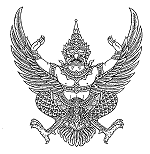 ประกาศ องค์การบริหารส่วนตำบลหนองงูเหลือมเรื่อง การรายงานผลการดำเนินงานในรอบปีงบประมาณ พ.ศ.2563******************************************* 		ด้วยรัฐธรรมนูญ มาตรา 253 กำหนดให้ องค์กรปกครองส่วนท้องถิ่น  สภาท้องถิ่น และผู้บริหารท้องถิ่น เปิดเผยข้อมูลและรายงานผลการดำเนินงานให้ประชาชนทราบ รวมตลอดทั้ง มีกลไกให้ประชาชนในท้องถิ่นมีส่วนร่วมด้วย ประกอบกับระเบียบกระทรวงมหาดไทย								  	ด้วยระเบียบกระทรวงมหาดไทย ว่าด้วยการจัดทำแผนพัฒนาขององค์กรปกครองส่วนท้องถิ่น (ฉบับที่ ๒) พ.ศ. ๒๕๕๙  (ฉบับที่ 3 )  พ.ศ. 2561  ข้อ 30 (5) กำหนดให้ผู้บริหารท้องถิ่นเสนอผลการติดตามและประเมินผลต่อสภาท้องถิ่น และคณะกรรมการ พัฒนาท้องถิ่น พร้อมทั้งประกาศผลการติดตามและประเมินผลแผนพัฒนาให้ประชาชนในท้องถิ่นทราบ ในที่เปิดเผยภายในสิบห้าวันนับแต่วันที่ผู้บริหารท้องถิ่นเสนอผลการติดตามและประเมินผลดังกล่าว และต้องปิดประกาศโดยเปิดเผยไม่น้อยกว่าสามสิบวัน โดยอย่างน้อยปีละหนึ่งครั้งภายในเดือนธันวาคมของทุกปี		ดังนั้นเพื่อการปฏิบัติให้เป็นไปตามเจตนารมณ์ ของระเบียบกระทรวงมหาดไทยว่าด้วยการจัดทำแผนพัฒนาองค์กรปกครองส่วนท้องถิ่น องค์การบริหารส่วนตำบลหนองงูเหลือม จึงขอประกาศผลการดำเนินงานการจัดทำงบประมาณ การใช้จ่าย และผลการดำเนินงาน รวมทั้งการติดตามและประเมินผลแผนพัฒนาท้องถิ่น ในรอบปีงบประมาณ พ.ศ. 2563 มา เพื่อให้ประชาชนได้มีส่วนร่วมในการตรวจสอบและกำกับการบริหารจัดการองค์การบริหารส่วนตำบลหนองงูเหลือม ดังนี้ ก. วิสัยทัศน์ ขององค์การบริหารส่วนตำบลหนองงูเหลือม 	  	 "ตำบลน่าอยู่ มุ่งสู่การผลิตข้าวมาตรฐาน"ข. พันธกิจ ขององค์การบริหารส่วนตำบลหนองงูเหลือม     พันธกิจ 	1. การพัฒนาหมู่บ้านชุมชนให้น่าอยู่มีความเข้มแข็ง โดยได้รับบริการสาธารณะโครงสร้างพื้นฐานที่จำเป็น เพื่อรองรับการขยายตัวของชุมชนและเศรษฐกิจ	2. การปรับปรุงสภาพภูมิทัศน์ที่สาธารณประโยชน์	3. การกำจัดขยะมูลฝอย สิ่งปฏิกูลและมลภาวะสิ่งแวดล้อมที่มีอย่างยั่งยืน	4. ส่งเสริมการพัฒนาศักยภาพของคนให้มีรายได้เพิ่มขึ้น ครอบครัวและชุมชนในการพึ่งตนเอง	5. การพัฒนาระบบการบริหารจัดการภาครัฐที่มีและมีส่วนร่วมจากทุกภาคส่วนค. ยุทธศาสตร์การพัฒนา ขององค์การบริหารส่วนตำบลหนองงูเหลือมได้กำหนดยุทธศาสตร์และแนวทางการพัฒนายุทธศาสตร์ไว้ 5 ยุทธศาสตร์ ดังนี้									    	ยุทธศาสตร์ด้านการพัฒนาเศรษฐกิจ								    	ยุทธศาสตร์ด้านการพัฒนาสังคมการรักษาความปลอดภัยและทรัพย์สิน					ยุทธศาสตร์ด้านการพัฒนาการศึกษา ศาสนา วัฒนธรรม กีฬา และการท่องเที่ยว				ยุทธศาสตร์ด้านการอนุรักษ์ทรัพยากรธรรมชาติและสิ่งแวดล้อม						ยุทธศาสตร์ด้านการบริหารจัดการ				   	    ง. การวางแผน												   	 องค์การบริหารส่วนตำบลหนองงูเหลือม ได้จัดทำแผนยุทธศาสตร์การพัฒนาและแผนพัฒนาท้องถิ่น  (พ.ศ. 2561-2565) ตามกระบวนการที่บัญญัติไว้ในระเบียบกระทรวงมหาดไทย โดยผ่านการมีส่วนร่วมของประชาชน เช่น การจัดเวทีประชาคม การประชุมกรรมการชุมชน เพื่อรับฟังปัญหาและความต้องการที่แท้จริงของประชาชนในพื้นที่ ก่อนนำมาจัดทำโครงการเพื่อพัฒนาพื้นที่ ที่บรรจุไว้ในแผนพัฒนาท้องถิ่น ต่อไป  	องค์การบริหารส่วนตำบลหนองงูเหลือม ได้ประกาศใช้แผนพัฒนาท้องถิ่น  (พ.ศ. 2561-2565) เมื่อวันที่ 13 มิถุนายน พ.ศ.2562 โดยได้กำหนดโครงการที่จะดำเนินการตามแผนพัฒนา 5 ปี (พ.ศ. 2561-2565) รายงานสรุปผลการวางแผนพัฒนา 5 ปี ปี 2563จ. การจัดทำงบประมาณ	ผู้บริหารองค์การบริหารส่วนตำบลหนองงูเหลือม ได้ประกาศใช้ข้อบัญญัติงบประมาณ   เมื่อวันที่ 17 กันยายน พ.ศ.2562 โดยมีโครงการที่บรรจุอยู่ในข้อบัญญัติงบประมาณ จำนวน 98 โครงการ งบประมาณ 37,269,790.00 บาท สามารถจำแนกตามยุทธศาสตร์ ได้ดังนี้ รายละเอียดโครงการในข้อบัญญัติงบประมาณ องค์การบริหารส่วนตำบลหนองงูเหลือม มีดังนี้ฉ. การใช้จ่ายงบประมาณ    		 องค์การบริหารส่วนตำบลหนองงูเหลือม มีการใช้จ่ายงบประมาณในการดำเนินโครงการตามข้อบัญญัติงบประมาณ โดยได้มีการก่อหนี้ผูกพัน/ ลงนามในสัญญา รวม 63 โครงการ จำนวนเงิน 33,658,440.00 บาท มีการเบิกจ่ายงบประมาณ จำนวน 42 โครงการ จำนวนเงิน 28,188,546 ล้านบาท สามารถจำแนกตามยุทธศาสตร์ ได้ดังนี้    รายละเอียดโครงการในข้อบัญญัติงบประมาณ องค์การบริหารส่วนตำบลหนองงูเหลือม ที่มีการก่อหนี้ผูกพัน/  ลงนามในสัญญา มีดังนี้รายงานสรุปผลการดำเนินงาน ปี 2563
อบต.หนองงูเหลือม อ.เฉลิมพระเกียรติ จ.นครราชสีมาช. ผลการดำเนินงาน
     		องค์การบริหารส่วนตำบลหนองงูเหลือม ได้ดำเนินการโครงการตามเทศบัญญัติงบประมาณ ปี 2563 ในเขตพื้นที่ โดยได้รับความร่วมมือ การส่งเสริมและสนับสนุนจากภาคประชาชน ภาครัฐ และภาคเอกชนในพื้นที่ตลอดจนโครงการต่างๆ ประสบผลสำเร็จด้วยดี ก่อให้เกิดประโยชน์แก่ประชาชนทั้งในพื้นที่และพื้นที่ใกล้เคียง โดยมีผลการดำเนินงานที่สำคัญดังนี้
1. โครงการรณรงค์ให้ความรู้เรื่องโรคเอดส์
                (อปท. ใส่ข้อมูลผลการดำเนินการ เช่น แผนภูมิ ตาราง กราฟเปรียบเทียบ รูปถ่าย ผลการสำรวจความคิดเห็นของประชาชน หรือ ข้อมูลผลการดำเนินงานด้านอื่น ๆ  )
    2. โครงการอบรมให้ความรู้และรณรงค์เพื่อป้องกันสารเสพติดและสนับสนุนให้หน่วยงานที่เกี่ยวข้อง
                (อปท. ใส่ข้อมูลผลการดำเนินการ เช่น แผนภูมิ ตาราง กราฟเปรียบเทียบ รูปถ่าย ผลการสำรวจความคิดเห็นของประชาชน หรือ ข้อมูลผลการดำเนินงานด้านอื่น ๆ  )
    3. โครงการสนับสนุนการดำเนินการของสภาองค์กรชุมชน(ชื่อองค์กรปกครองส่วนท้องถิ่น)
		(อปท. ใส่ข้อมูลผลการดำเนินการ เช่น แผนภูมิ ตาราง กราฟเปรียบเทียบ รูปถ่าย ผลการสำรวจความ	คิดเห็นของประชาชน หรือ ข้อมูลผลการดำเนินงานด้านอื่น ๆ  )
ซ. คณะกรรมการ   1.คณะกรรมการสนับสนุนการจัดทำแผนพัฒนาท้องถิ่น    2.คณะกรรมการพัฒนาท้องถิ่น   3.คณะกรรมการติดตามและประเมินผลแผนพัฒนาท้องถิ่น     		ทั้งนี้ หากประชาชนทุกท่านหรือหน่วยงานราชการต่างๆ ที่เกี่ยวข้องมีข้อสงสัยหรือมีความประสงค์จะเสนอตวามคิดเห็นหรือข้อเสนอแนะ การบริหารงานของ องค์การบริหารส่วนตำบลหนองงูเหลือม ทราบ เพื่อจะได้พิจารณาการวางแผนพัฒนาและปรับปรุงการดำเนินการ ตอบสนองความต้องการของประชาชนในพื้นที่ในระยะต่อไป		 จึงประกาศมาเพื่อทราบโดยทั่วกัน                                            ประกาศ ณ วันที่      ธันวาคม พ.ศ. 2563								(นางสาวปัญจารีย์ ย่านงูเหลือม)                                                  รองปลัดองค์การบริหารส่วนตำบล รักษาราชการแทน ปลัดองค์การบริหารส่วนตำบล ปฏิบัติหน้าที่			                                                    นายกองค์การบริหารส่วนตำบลหนองงูเหลือมยุทธศาสตร์2561256125622562256325632564256425652565ยุทธศาสตร์จำนวนงบประมาณจำนวนงบประมาณจำนวนงบประมาณจำนวนงบประมาณจำนวนงบประมาณยุทธศาสตร์ด้านการพัฒนาเศรษฐกิจ00.002733,862,100.00184125,112,000.00338172,073,470.00303190,539,400.00ยุทธศาสตร์ด้านการพัฒนาสังคมการรักษาความปลอดภัยและทรัพย์สิน00.0000.005624,226,000.00574,112,000.00574,112,000.00ยุทธศาสตร์ด้านการพัฒนาการศึกษา ศาสนาวัฒนธรรม กีฬาและการท่องเที่ยว00.0000.00249,462,000.00196,556,000.00196,563,000.00ยุทธศาสตร์ด้านการอนุรักษ์ทรัพยากรธรรมชาติและสิ่งแวดล้อม00.0000.008810,000.008810,000.008810,000.00ยุทธศาสตร์ด้านการบริหารจัดการ00.0000.00212,581,000.00232,921,000.00232,921,000.00รวม00.002733,862,100.00293162,191,000.00445186,472,470.00410204,945,400.00ยุทธศาสตร์โครงการงบประมาณ
ตามข้อบัญญัติยุทธศาสตร์ด้านการพัฒนาเศรษฐกิจ559,015,900.00ยุทธศาสตร์ด้านการพัฒนาสังคมการรักษาความปลอดภัยและทรัพย์สิน1420,875,290.00ยุทธศาสตร์ด้านการพัฒนาการศึกษา ศาสนาวัฒนธรรม กีฬาและการท่องเที่ยว176,566,600.00ยุทธศาสตร์ด้านการอนุรักษ์ทรัพยากรธรรมชาติและสิ่งแวดล้อม4190,000.00ยุทธศาสตร์ด้านการบริหารจัดการ8622,000.00รวม9837,269,790.00ยุทธศาสตร์โครงการ จำนวนงบประมาณหน่วยงานทีรับผิดชอบวัตถุ
ประสงค์ผลผลิต1. ยุทธศาสตร์ด้านการพัฒนาการศึกษา ศาสนาวัฒนธรรม กีฬาและการท่องเที่ยวโครงการสรุปผลการจัดการ เรียนรู้และพัฒนาการของ ศูนย์พัฒนาเด็กเล็ก25,000.00ส่วนการศึกษา, กองการศึกษา, กองส่งเสริมการศึกษาและวัฒนธรรม, กองการศึกษาศาสนาและวัฒนธรรม, สำนักการศึกษาเพื่อจัดเก็บข้อมูลการเรียนรู้ และพัฒนาการของเด็กใน ศพด. การจัดกิจกรรมและสรุป ผลการดำเนินการจัดการ เรียนการสอนศพด.2. ยุทธศาสตร์ด้านการพัฒนาการศึกษา ศาสนาวัฒนธรรม กีฬาและการท่องเที่ยวอุดหนุนกลุ่มโรงเรียน ตำบลหนองงูเหลือมตาม โครงการค่ายวิชาการ พัฒนาศักยภาพการเรียน รู้เพิ่มผลสัมฤทธิ์ทาง วิชาการ NT,O-NET50,000.00ส่วนการศึกษา, กองการศึกษา, กองส่งเสริมการศึกษาและวัฒนธรรม, กองการศึกษาศาสนาและวัฒนธรรม, สำนักการศึกษาเพื่อส่งเสริมกิจกรรมเข้าค่าย พัฒนาศักยภาพความรู้ทาง การเรียน พัฒนาศักยภาพการเรียนรู้ แก่เด็กและเยาวชน ในตำบล 3. ยุทธศาสตร์ด้านการพัฒนาการศึกษา ศาสนาวัฒนธรรม กีฬาและการท่องเที่ยวโครงการทัศนศึกษานอก สถานที่ นักเรียน ศพด. อบต.หนองงูเหลือม20,000.00ส่วนการศึกษา, กองการศึกษา, กองส่งเสริมการศึกษาและวัฒนธรรม, กองการศึกษาศาสนาและวัฒนธรรม, สำนักการศึกษาเพื่อส่งเสริมพัฒนาการทาง ด้านสติปัญญาอารมณ์และ สังคมแก่เด็กเล็ก จัดกิจกรรมทัศนศึกษานอก สถานที่สำหรับ เด็กเล็ก ปี การศึกษาละ 1 ครั้ง4. ยุทธศาสตร์ด้านการพัฒนาการศึกษา ศาสนาวัฒนธรรม กีฬาและการท่องเที่ยวโครงการจัดซื้ออาหาร เสริม(นม)1,744,000.00ส่วนการศึกษา, กองการศึกษา, กองส่งเสริมการศึกษาและวัฒนธรรม, กองการศึกษาศาสนาและวัฒนธรรม, สำนักการศึกษาเพื่อส่งเสริมให้เด็กนักเรียน ได้รับประทานอาหารเสริม (นม)ที่มีประโยชน์ตามหลัก โภชนาการ จัดอาหารเสริม(นม) สำหรับ เด็กนักเรียนโรงเรียนในเขต พื้นที่ตลอดปีการศึกษา (ศูนย์พัฒนาเด็กเล็ก 1 แห่ง, โรงเรียนสังกัด สพฐ. 5 แห่ง)5. ยุทธศาสตร์ด้านการพัฒนาการศึกษา ศาสนาวัฒนธรรม กีฬาและการท่องเที่ยวโครงการจัดซื้ออาหาร กลางวัน3,160,000.00ส่วนการศึกษา, กองการศึกษา, กองส่งเสริมการศึกษาและวัฒนธรรม, กองการศึกษาศาสนาและวัฒนธรรม, สำนักการศึกษาเพื่อส่งเสริมให้เด็กนักเรียน ได้รับประทานอาหาร กลางวันที่ถูกสุขลักษณะ เจริญเติบโตตามวัย จัดอาหารกลางวันสำหรับ เด็กนักเรียนโรงเรียนในเขต พื้นที่ตลอดปีการศึกษา (ศูนย์พัฒนาเด็กเล็ก 1 แห่ง, โรงเรียนสังกัด สพฐ. 5 แห่ง)6. ยุทธศาสตร์ด้านการพัฒนาการศึกษา ศาสนาวัฒนธรรม กีฬาและการท่องเที่ยวโครงการจัดงานวันเด็ก แห่งชาติ100,000.00ส่วนการศึกษา, กองการศึกษา, กองส่งเสริมการศึกษาและวัฒนธรรม, กองการศึกษาศาสนาและวัฒนธรรม, สำนักการศึกษาเพื่อให้เด็กและเยาวชน ได้ร่วมกิจกรรมในวันเด็ก ภาครัฐ ภาคเอกชน ผู้ปกครองส่งเสริมการจัด กิจกรรมให้แก่เด็ก7. ยุทธศาสตร์ด้านการพัฒนาการศึกษา ศาสนาวัฒนธรรม กีฬาและการท่องเที่ยวโครงการสนับสนุน ค่าใช้จ่ายการบริหาร สถานศึกษา927,600.00ส่วนการศึกษา, กองการศึกษา, กองส่งเสริมการศึกษาและวัฒนธรรม, กองการศึกษาศาสนาและวัฒนธรรม, สำนักการศึกษาเพื่อใช้ในการจัด ประสบการณ์ให้แก่ เด็กเล็ก ตามแผนการ จัดประสบการณ์ -ค่าจัดการเรียนการสอน (รายการสื่อการเรียน การสอน) -ค่าหนังสือเรียน -ค่าอุปกรณ์การเรียน -ค่าเครื่องแบบนักเรียน -ค่ากิจกรรมพัฒนาผู้เรียน -ประกวดการจัดทำแผน พัฒนาการศึกษาดีเด่น8. ยุทธศาสตร์ด้านการพัฒนาการศึกษา ศาสนาวัฒนธรรม กีฬาและการท่องเที่ยวโครงการประชุมผู้ปกครอง นักเรียนและคณะกรรมการ สถานศึกษา ศพด.อบต. หนองงูเหลือม8,000.00ส่วนการศึกษา, กองการศึกษา, กองส่งเสริมการศึกษาและวัฒนธรรม, กองการศึกษาศาสนาและวัฒนธรรม, สำนักการศึกษาเพื่อระดมและรับฟัง ความคิดเห็นของผู้เข้าร่วม ประชุมในการพัฒนาการ ศึกษาของ อปท. และ ส่งเสริมความรู้เกี่ยวกับ การพัฒนาเด็กและระเบียบ การข้อบังคับในศูนย์พัฒนา เด็กเล็ก ประชุมปีงบประมาณ 2 ครั้ง9. ยุทธศาสตร์ด้านการพัฒนาการศึกษา ศาสนาวัฒนธรรม กีฬาและการท่องเที่ยวโครงการสนามเด็กเล่น สร้างปัญญา100,000.00ส่วนการศึกษา, กองการศึกษา, กองส่งเสริมการศึกษาและวัฒนธรรม, กองการศึกษาศาสนาและวัฒนธรรม, สำนักการศึกษาเพื่อส่งเสริมพัฒนาเด็ก ปฐมวัยได้เรียนรู้ผ่าน ประสบการณ์เล่นภายนอก อาคาร จัดสร้างสนามเด็กเล่นสร้าง ปัญญาตามแบบหนังสือ 10. ยุทธศาสตร์ด้านการพัฒนาการศึกษา ศาสนาวัฒนธรรม กีฬาและการท่องเที่ยวโครงการปรับปรุงห้องเด็กเล่นภายในอาคารเรียน130,000.00ส่วนการศึกษา, กองการศึกษา, กองส่งเสริมการศึกษาและวัฒนธรรม, กองการศึกษาศาสนาและวัฒนธรรม, สำนักการศึกษาเพื่อส่งเสริมพัฒนาเด็ก ปฐมวัยได้เรียนรู้ผ่าน ประสบการณ์เล่นภายใน อาคาร ปรับปรุงห้องสนามเด็กเล่น ตามแบบ อบต.กำหนด เช่น ก่อสร้างกำแพงกั้นห้อง ติดตั้ง หน้าต่าง อุปกรณ์เครื่องเล่น ภายในอาคารแบบนิ่มเพื่อ ความปลอดภัยสำหรับเด็ก เล็ก ตามแบบ อบต.กำหนด11. ยุทธศาสตร์ด้านการพัฒนาการศึกษา ศาสนาวัฒนธรรม กีฬาและการท่องเที่ยวโครงการปรับปรุงภูมิทัศน์ บริเวณศูนย์พัฒนาเด็กเล็ก50,000.00ส่วนการศึกษา, กองการศึกษา, กองส่งเสริมการศึกษาและวัฒนธรรม, กองการศึกษาศาสนาและวัฒนธรรม, สำนักการศึกษาเพื่อให้ศูนย์พัฒนาเด็กเล็ก มีภูมิทัศน์ที่สวยงาม ปรับปรุงภูมิทัศน์บริเวณรอบ ศูนย์พัฒนาเด็กเล็กแห่งใหม่ จำนวน 1 ครั้ง จัดซื้อต้นไม้ ตุ๊กตาตกแต่งส่วนหย่อม หญ้า ปุ๋ย ดิน ฯ12. ยุทธศาสตร์ด้านการพัฒนาการศึกษา ศาสนาวัฒนธรรม กีฬาและการท่องเที่ยวโครงการฝึกอบรมและศึกษา ดูงานบุคลากรทางการศึกษา และผู้ที่เกี่ยวข้อง30,000.00ส่วนการศึกษา, กองการศึกษา, กองส่งเสริมการศึกษาและวัฒนธรรม, กองการศึกษาศาสนาและวัฒนธรรม, สำนักการศึกษาเพื่อให้ครูและบุคลากรทุก คนได้พัฒนาตนเองในการ ทำงานนำความรู้ที่ได้รับจาก การอบรมไปใช้ในการจัดการ เรียนการสอนและพัฒนา การศึกษาอย่างต่อเนื่อง จัดอบรมให้ความรู้แก่ บุคลากรทางการศึกษาและ ศึกษาดูงานหน่วยงานที่เป็น แบบอย่างเพื่อพัฒนาการ ศึกษาอย่างต่อเนื่อง13. ยุทธศาสตร์ด้านการพัฒนาการศึกษา ศาสนาวัฒนธรรม กีฬาและการท่องเที่ยวอุดหนุนสภาวัฒนธรรม ตำบลหนองงูเหลือมตาม โครงการบวชสามเณร ภาคฤดูร้อนเฉลิมพระเกียรติ30,000.00ส่วนการศึกษา, กองการศึกษา, กองส่งเสริมการศึกษาและวัฒนธรรม, กองการศึกษาศาสนาและวัฒนธรรม, สำนักการศึกษาเพื่อส่งเสริมให้เด็กและ เยาวชนได้รับการพัฒนา คุณธรรม จริยธรรม จัดกิจกรรมบวชสามเณร ภาคฤดูร้อน14. ยุทธศาสตร์ด้านการพัฒนาการศึกษา ศาสนาวัฒนธรรม กีฬาและการท่องเที่ยวโครงการอุดหนุนสภา วัฒนธรรมตำบล หนองงูเหลือม โครงการ วันสำคัญทาง พระพุทธศาสนา30,000.00ส่วนการศึกษา, กองการศึกษา, กองส่งเสริมการศึกษาและวัฒนธรรม, กองการศึกษาศาสนาและวัฒนธรรม, สำนักการศึกษาเพื่ออนุรักษ์ประเพณี วัฒนธรรมภูมิปัญญาท้องถิ่น และส่งเสริมให้ประชาชน ร่วมกิจกรรมวันสำคัญทาง ศาสนา ส่งเสริมกิจกรรมวันสำคัญ เช่น วันวิสาขบูชา ฯ15. ยุทธศาสตร์ด้านการพัฒนาการศึกษา ศาสนาวัฒนธรรม กีฬาและการท่องเที่ยวโครงการอุดหนุนสภา สภาวัฒนธรรมตำบล หนองงูเหลือม โครงการ สืบสานวัฒนธรรมประเพณี วันเข้าพรรษา50,000.00ส่วนการศึกษา, กองการศึกษา, กองส่งเสริมการศึกษาและวัฒนธรรม, กองการศึกษาศาสนาและวัฒนธรรม, สำนักการศึกษาเพื่ออนุรักษ์ประเพณี วัฒนธรรมภูมิปัญญาท้องถิ่น และส่งเสริมให้ประชาชน ร่วมกิจกรรมวันเข้าพรรษา ส่งเสริมกิจกรรมวัน เข้าพรรษา16. ยุทธศาสตร์ด้านการพัฒนาการศึกษา ศาสนาวัฒนธรรม กีฬาและการท่องเที่ยวโครงการจัดการแข่งขัน กีฬาของศูนย์พัฒนาเด็กเล็ก12,000.00ส่วนการศึกษา, กองการศึกษา, กองส่งเสริมการศึกษาและวัฒนธรรม, กองการศึกษาศาสนาและวัฒนธรรม, สำนักการศึกษาเพื่อพัฒนาทักษะทางด้าน กล้ามเนื้อของเด็ก เด็กศูนย์พัฒนาเด็กเล็ก องค์การบริหารส่วนตำบล หนองงูเหลือมทุกคนได้เข้า ร่วมกิจกรรมกีฬาสี17. ยุทธศาสตร์ด้านการพัฒนาการศึกษา ศาสนาวัฒนธรรม กีฬาและการท่องเที่ยวโครงการจัดแข่งขันกีฬา อบต. ต้านยาเสพติด100,000.00ส่วนการศึกษา, กองการศึกษา, กองส่งเสริมการศึกษาและวัฒนธรรม, กองการศึกษาศาสนาและวัฒนธรรม, สำนักการศึกษาเพื่อจัดแข่งขันกีฬาเยาวชน และประชาชนในตำบล จัดแข่งขันกีฬาเยาวชนและ ประชาชนในระดับตำบล กีฬาพื้นบ้าน จำนวน 1 ครั้ง18. ยุทธศาสตร์ด้านการบริหารจัดการโครงการเช่าเครื่องถ่าย เอกสาร162,000.00สำนักปลัด อบจ., สำนักปลัดเทศบาล, สำนักงานปลัด อบต.เพื่อให้การปฏิบัติงาน มีประสิทธิภาพ พร้อม ให้บริการประชาชน จัดเช่าเครื่องถ่าย เอกสาร จำนวน 1 เครื่อง19. ยุทธศาสตร์ด้านการบริหารจัดการโครงการจัดทำป้ายประชา สัมพันธ์ข้อมูลข่าวสาร20,000.00สำนักปลัด อบจ., สำนักปลัดเทศบาล, สำนักงานปลัด อบต.เพื่อจัดทำป้าย ประชาสัมพันธ์ข้อมูล ข่าวสารต่างๆให้ ประชาชนได้รับ ทราบอย่างทั่วถึง ป้ายประชาสัมพันธ์ ข้อมูลข่าวสาร20. ยุทธศาสตร์ด้านการบริหารจัดการโครงการส่งเสริมจริยธรรม สำหรับผู้บริหารท้องถิ่น สมาชิกฯและพนักงาน ส่วนตำบล14,000.00สำนักปลัด อบจ., สำนักปลัดเทศบาล, สำนักงานปลัด อบต.เพื่อจัดอบรมเชิง ปฏิบัติการในการ ส่งเสริมจริยธรรม ผู้บริหาร สมาชิก สภาฯ พนักงานส่วน ตำบล พนักงานจ้าง21. ยุทธศาสตร์ด้านการบริหารจัดการโครงการสำรวจ ความพึงพอใจของ ประชาชนที่มีต่อการให้ บริการของ อบต.20,000.00สำนักปลัด อบจ., สำนักปลัดเทศบาล, สำนักงานปลัด อบต.เพื่อให้ประชาชน ได้แสดงความคิด เห็นและมีส่วนร่วม ในการเสนอแนะการ ทำงานของ อบต. จ้างเหมาบุคคลภาย นอกเพื่อสำรวจความ พึงพอใจของประชาชน ที่มีต่อ อบต.22. ยุทธศาสตร์ด้านการบริหารจัดการโครงการประชุมประชาคม ตำบลเพื่อวางแผน พัฒนาท้องถิ่น50,000.00สำนักปลัด อบจ., สำนักปลัดเทศบาล, สำนักงานปลัด อบต.เพื่อให้การจัดทำ แผนพัฒนาการ ติดตามและประเมิน แผนพัฒนาท้องถิ่น มีประสิทธิภาพ บรรลุเป้าหมาย ประชาคมตำบล จัดทำแผนพัฒนา ตำบลการติดตาม และประเมินผล แผนพัฒนาตำบล23. ยุทธศาสตร์ด้านการบริหารจัดการโครงการจัดทำแผนที่ภาษี และทะเบียนทรัพย์สิน300,000.00ส่วนโยธา, กองโยธา, กองช่าง, กองช่างสุขาภิบาล, กองประปา, สำนักช่าง, สำนักการช่างเพื่อเพิ่มประสิทธิ ภาพในการจัดเก็บ ภาษีได้อย่าง ถูกต้องและทั่วถึง จัดทำแผนที่ภาษีและ ทะเบียนทรัพย์สิน24. ยุทธศาสตร์ด้านการบริหารจัดการโครงการเพิ่มประสิทธิภาพ ในการให้บริการจัดเก็บ ภาษีนอกพื้นที่1,000.00ส่วนการคลัง, กองคลัง, สำนักคลังเพื่ออำนวยความ สะดวกให้ประชาชน จัดเก็บภาษีได้เพิ่มขึ้น จากปีที่ผ่านมา25. ยุทธศาสตร์ด้านการบริหารจัดการโครงการจัดประชุม ประชาคมหมู่บ้าน55,000.00สำนักปลัด อบจ., สำนักปลัดเทศบาล, สำนักงานปลัด อบต.เพื่อให้การจัดทำ โครงการจัดประชุม ประชาคมหมู่บ้าน เป็นไปด้วยความ เรียบร้อย และ เป็น ไปตามระเบียบ กฏหมายที่เกี่ยวข้อง ดำเนินการจัดทำ โครงการจัดประชุม ประชาคมหมู่บ้าน อย่างมีประสิทธิภาพ และเกิดประสิทธิผล26. ยุทธศาสตร์ด้านการพัฒนาเศรษฐกิจโครงการน้อมนำ พระราชดำริ เศรษฐกิจพอเพียง หล่อเลี้ยงชุมชน30,000.00ส่วนส่งเสริมการเกษตรเพื่อส่งเสริมการใช้ชีวิต ตามหลักปรัชญา เศรษฐกิจพอเพียง เพื่อลดต้นทุนการผลิต จัดอบรมให้ความรู้ เกษตรกรจัดทำแปลง สาธิตตามหลักปรัชญา เศรษฐกิจพอเพียง27. ยุทธศาสตร์ด้านการพัฒนาเศรษฐกิจโครงการปรับปรุง ถนน คสล.โดยการ เสริมลาดยางแอสฟัลท์ สายทางโรงน้ำ-แยก บ้านนายพิเชรษฐ์389,800.00ส่วนโยธา, กองโยธา, กองช่าง, กองช่างสุขาภิบาล, กองประปา, สำนักช่าง, สำนักการช่างเพื่อให้ประชาชน ม.1 มีถนนใช้ในการ คมนาคมได้อย่าง สะดวก ถนนลาดยาง กว้าง 5 เมตร ยาว 406 เมตร หนา 0.03เมตร28. ยุทธศาสตร์ด้านการพัฒนาเศรษฐกิจโครงการก่อสร้างถนน คสล. สายทางบ้าน ผอ.เกษม บ้าน โนนกราด หมู่ 1258,500.00ส่วนโยธา, กองโยธา, กองช่าง, กองช่างสุขาภิบาล, กองประปา, สำนักช่าง, สำนักการช่างเพื่อให้ประชาชน ม.1 มีถนนใช้ในการ คมนาคมได้อย่าง สะดวก ถนนกว้าง 4 เมตร ยาว 104 เมตร หนา 0.15 เมตร29. ยุทธศาสตร์ด้านการพัฒนาเศรษฐกิจโครงการว่างท่อ ระบายน้ำ คสล.ชั้น 3 สายทางบ้านนางผิน- นาม่อง76,500.00ส่วนโยธา, กองโยธา, กองช่าง, กองช่างสุขาภิบาล, กองประปา, สำนักช่าง, สำนักการช่างเพื่อลดปัญหาน้ำท่วม ขัง ช่วยระบายน้ำ บ้านหนองงูเหลือม ม.2 วางท่อ คสล.ชั้น3 ขนาด Ø 0.40 เมตร จำนวน 74 ท่อน พร้อมบ่อพัก30. ยุทธศาสตร์ด้านการพัฒนาเศรษฐกิจโครงการว่างท่อ ระบายน้ำ คสล.ชั้น 3 สายทางบ้านนาง วาสนา-สามแยกสระ ตาอิ่ม135,500.00ส่วนโยธา, กองโยธา, กองช่าง, กองช่างสุขาภิบาล, กองประปา, สำนักช่าง, สำนักการช่างเพื่อลดปัญหาน้ำท่วม ขัง ช่วยระบายน้ำ บ้านหนองงูเหลือม ม.2 วางท่อ คสล.ชั้น3 ขนาด Ø 0.40 เมตร จำนวน 141 ท่อน พร้อมบ่อพัก31. ยุทธศาสตร์ด้านการพัฒนาเศรษฐกิจโครงการก่อสร้างถนน คสล. สายทางบ้าน ผอ.ประจักษ์ บ้านรวงหมู่ 3103,700.00ส่วนโยธา, กองโยธา, กองช่าง, กองช่างสุขาภิบาล, กองประปา, สำนักช่าง, สำนักการช่างเพื่อให้ประชาชน ม.3 มีถนนใช้ในการ คมนาคมได้อย่าง สะดวก ถนนกว้าง 3.50 เมตร ยาว 49.50 เมตร หนา 0.15 เมตร วางท่อ คสล.ชั้น3 ขนาด Ø0.40 ม. จำนวน 4 ท่อน32. ยุทธศาสตร์ด้านการพัฒนาเศรษฐกิจโครงการวางท่อ ระบายน้ำ คสล.ชั้น3 สายทางบ้านนาง กุหลาบ-บ้านนางทิม นายประสงค์-ท่อหน้าศาลา326,400.00ส่วนโยธา, กองโยธา, กองช่าง, กองช่างสุขาภิบาล, กองประปา, สำนักช่าง, สำนักการช่างเพื่อลดปัญหาน้ำท่วม ขัง ช่วยระบายน้ำ บ้านรวง ม.3 วางท่อ คสล.ชั้น3 ขนาด Ø 0.40 เมตร ยาว 332 เมตร พร้อมบ่อพัก33. ยุทธศาสตร์ด้านการพัฒนาเศรษฐกิจโครงการวางท่อ ระบายน้ำ คสล.ชั้น3 สายทางหน้าวัด พระวังหาร242,200.00ส่วนโยธา, กองโยธา, กองช่าง, กองช่างสุขาภิบาล, กองประปา, สำนักช่าง, สำนักการช่างเพื่อลดปัญหาน้ำท่วม ขัง ช่วยระบายน้ำ บ้านพระวังหาร ม.4 วางท่อ คสล.ชั้น3 ขนาด Ø 0.40 เมตร จำนวน 245 ท่อน พร้อมบ่อพัก34. ยุทธศาสตร์ด้านการพัฒนาเศรษฐกิจโครงการก่อสร้างถนน คสล. สายโนนแค142,000.00ส่วนโยธา, กองโยธา, กองช่าง, กองช่างสุขาภิบาล, กองประปา, สำนักช่าง, สำนักการช่างเพื่อให้ประชาชน ม.4 มีถนนใช้ในการ คมนาคมได้อย่าง สะดวก ถนน คสล. กว้าง 4 เมตร ยาว 60 เมตร หนา 0.15 เมตร35. ยุทธศาสตร์ด้านการพัฒนาเศรษฐกิจโครงการปรับปรุงถนน คสล. โดยการเสริม ลาดยางแอสฟัลท์ สายทางบ้านนายบุญ ถึงบ้านนายจำลอง227,600.00ส่วนโยธา, กองโยธา, กองช่าง, กองช่างสุขาภิบาล, กองประปา, สำนักช่าง, สำนักการช่างเพื่อให้ประชาชน ม.5 มีถนนใช้ในการ คมนาคมได้อย่าง สะดวก 1) กว้าง 5 เมตร ยาว 143 เมตร หนา 0.03 ม. 2) กว้าง 4 เมตร ยาว 115 เมตร หนา 0.03 ม.36. ยุทธศาสตร์ด้านการพัฒนาเศรษฐกิจโครงการปรับปรุงถนน เสริมผิว คสล. สาย ทางบ้านนางปิ่น68,600.00ส่วนโยธา, กองโยธา, กองช่าง, กองช่างสุขาภิบาล, กองประปา, สำนักช่าง, สำนักการช่างเพื่อให้ประชาชน ม.6 มีถนนใช้ในการ คมนาคมได้อย่าง สะดวก ถนน กว้าง 3 เมตร ยาว 40 ม. หนา 0.15 เมตร37. ยุทธศาสตร์ด้านการพัฒนาเศรษฐกิจโครงการก่อสร้างถนน คสล. สายทางบ้าน นายฉลอม บ้าน สวาสดิ์ หมู่ 692,900.00ส่วนโยธา, กองโยธา, กองช่าง, กองช่างสุขาภิบาล, กองประปา, สำนักช่าง, สำนักการช่างเพื่อให้ประชาชน ม.6 มีถนนใช้ในการ คมนาคมได้อย่าง สะดวก ถนนกว้าง 4 เมตร ยาว 40 เมตร หนา 0.15 เมตร 38. ยุทธศาสตร์ด้านการพัฒนาเศรษฐกิจโครงการปรับปรุงถนน ดินเสริมผิวหินคลุก เหมืองตายา พร้อม วางท่อระบายน้ำ358,600.00ส่วนโยธา, กองโยธา, กองช่าง, กองช่างสุขาภิบาล, กองประปา, สำนักช่าง, สำนักการช่างเพื่อให้ประชาชน ม.7 มีถนนใช้ในการ คมนาคมได้อย่าง สะดวก และลดปัญหา น้ำท่วมขัง 1)ถนนเสริมดินกว้าง 3 เมตร ยาว 163 เมตร สูง 0.50 เมตร 2)วางท่อ คสล. ชั้น 3 ขนาดØ0.60 ม. จำนวน 163 ท่อน เสริมหินคลุกกว้าง 3 ม. ยาว163 ม. หนา 0.10 ม.39. ยุทธศาสตร์ด้านการพัฒนาเศรษฐกิจโครงการก่อสร้างบาน ระบายน้ำเหมืองตายา และลำบริบูรณ์106,900.00ส่วนโยธา, กองโยธา, กองช่าง, กองช่างสุขาภิบาล, กองประปา, สำนักช่าง, สำนักการช่างเพื่อลดปัญหาน้ำท่วม ขัง ช่วยระบายน้ำ บ้านประกายปรง ม.7 1) บานกว้าง 1.20 ม. สูง 3 ม. จำนวน 2 บาน 2) บานกว้าง 1.20 ม. สูง 3 ม. จำนวน 1 บาน40. ยุทธศาสตร์ด้านการพัฒนาเศรษฐกิจโครงการก่อสร้างถนน คสล. สายทางบ้าน นางแต้ม215,300.00ส่วนโยธา, กองโยธา, กองช่าง, กองช่างสุขาภิบาล, กองประปา, สำนักช่าง, สำนักการช่างเพื่อให้ประชาชน ม.8 มีถนนใช้ในการ คมนาคมได้อย่าง สะดวก ถนน คสล. กว้าง 4 ม. ยาว 91 เมตร หนา 0.15 เมตร41. ยุทธศาสตร์ด้านการพัฒนาเศรษฐกิจโครงการก่อสร้าง รางระบายน้ำ คสล. สายทางหน้าวัดโนน นางแก้ว248,300.00ส่วนโยธา, กองโยธา, กองช่าง, กองช่างสุขาภิบาล, กองประปา, สำนักช่าง, สำนักการช่างเพื่อลดปัญหาน้ำท่วม ขัง ช่วยระบายน้ำ บ้านนาตาวงษ์ ม.8 รางระบายน้ำ คสล. กว้าง 0.50 เมตร ยาว 201 เมตร ลึก 0.50 เมตร42. ยุทธศาสตร์ด้านการพัฒนาเศรษฐกิจโครงการปรับปรุงถนน เสริมผิว คสล.บ้าน โนนหมัน สายทาง หน้าวัดโนนหมัน- บ้านลีลาวดี380,900.00ส่วนโยธา, กองโยธา, กองช่าง, กองช่างสุขาภิบาล, กองประปา, สำนักช่าง, สำนักการช่างเพื่อให้ประชาชน ม.9 มีถนนใช้ในการ คมนาคมได้อย่าง สะดวก ถนนกว้าง 4 เมตร ยาว 130 เมตร หนา 0.15 ม. รวมมุมคอนกรีต 76.50 ตร.ม.43. ยุทธศาสตร์ด้านการพัฒนาเศรษฐกิจโครงการปรับปรุงถนน เสริมผิว คสล. บ้าน โนนหมัน สายทาง น้ำบ่อ141,100.00ส่วนโยธา, กองโยธา, กองช่าง, กองช่างสุขาภิบาล, กองประปา, สำนักช่าง, สำนักการช่างเพื่อให้ประชาชน ม.9 มีถนนใช้ในการ คมนาคมได้อย่าง สะดวก ถนน กว้าง 4 เมตา ยาว 58 เมตร หนา 0.15 ม.44. ยุทธศาสตร์ด้านการพัฒนาเศรษฐกิจโครงการปรับปรุงถนน หินคลุกเสริมผิว คสล. บ้านโตนด สายทาง บ้านนางเชิด- หนองพิมาน461,100.00ส่วนโยธา, กองโยธา, กองช่าง, กองช่างสุขาภิบาล, กองประปา, สำนักช่าง, สำนักการช่างเพื่อให้ประชาชน ม. 10 มีถนนใช้ในการ คมนาคมได้อย่าง สะดวก ถนนกว้าง 4 เมตร ยาว 195 เมตร หนา 0.15 ม.45. ยุทธศาสตร์ด้านการพัฒนาเศรษฐกิจโครงการปรับปรุงถนน เสริมผิว คสล. บ้าน เสม็ด สายทางบ้าน นายหมึก-บ้านนาย อี๊ด181,000.00ส่วนโยธา, กองโยธา, กองช่าง, กองช่างสุขาภิบาล, กองประปา, สำนักช่าง, สำนักการช่างเพื่อให้ประชาชน ม. 11 มีถนนใช้ในการ คมนาคมได้อย่าง สะดวก 1)ถนน กว้าง 3 เมตร ยาว 103 เมตร หนา 0.15 เมตร46. ยุทธศาสตร์ด้านการพัฒนาเศรษฐกิจโครงการปรับปรุงถนน เสริมผิว คสล. บ้าน เสม็ด สายทางบ้าน นายแปลก88,700.00ส่วนโยธา, กองโยธา, กองช่าง, กองช่างสุขาภิบาล, กองประปา, สำนักช่าง, สำนักการช่างเพื่อให้ประชาชน ม. 11 มีถนนใช้ในการ คมนาคมได้อย่าง สะดวก ถนน กว้าง 3 เมตร ยาว 50 เมตร หนา 0.15 ม.47. ยุทธศาสตร์ด้านการพัฒนาเศรษฐกิจโครงการก่อสร้างบาน ระบายน้ำเหมือง ตาหยวก บ้านโพธิ์น้อย หมู่ 1234,900.00ส่วนโยธา, กองโยธา, กองช่าง, กองช่างสุขาภิบาล, กองประปา, สำนักช่าง, สำนักการช่างเพื่อลดปัญหาน้ำท่วม ขัง ช่วยระบายน้ำ บ้านโพธิ์น้อย ม.12 1) บานกว้าง 1.20 ม. สูง 3 ม. จำนวน 1 บาน48. ยุทธศาสตร์ด้านการพัฒนาเศรษฐกิจโครงการปรับปรุงถนน เสริมผิว คสล. บ้าน โพธิ์น้อย สายทาง บ้านนายสุเทพ 189,300.00ส่วนโยธา, กองโยธา, กองช่าง, กองช่างสุขาภิบาล, กองประปา, สำนักช่าง, สำนักการช่างเพื่อให้ประชาชน ม. 12 มีถนนใช้ในการ คมนาคมได้อย่าง สะดวก ถนนกว้าง 4 เมตร ยาว 80 เมตร หนา 0.15 ม.49. ยุทธศาสตร์ด้านการพัฒนาเศรษฐกิจโครงการปรับปรุงถนน เสริมผิว คสล. บ้าน โพธิ์น้อย สายทาง บ้านนางแก่น หมอกโพธิ์121,500.00ส่วนโยธา, กองโยธา, กองช่าง, กองช่างสุขาภิบาล, กองประปา, สำนักช่าง, สำนักการช่างเพื่อให้ประชาชน ม. 12 มีถนนใช้ในการ คมนาคมได้อย่าง สะดวก ถนนกว้าง 3 เมตร ยาว 69 เมตร หนา 0.15 ม.50. ยุทธศาสตร์ด้านการพัฒนาเศรษฐกิจโครงการปรับปรุงถนน เสริมผิว คสล. บ้าน โพธิ์ปรือแวง สายทาง บ้านนายทองใบ-ถนน ข้างบ้านตานาก332,200.00ส่วนโยธา, กองโยธา, กองช่าง, กองช่างสุขาภิบาล, กองประปา, สำนักช่าง, สำนักการช่างเพื่อให้ประชาชน ม. 13 มีถนนใช้ในการ คมนาคมได้อย่าง สะดวก ถนน คสล. กว้าง 4 เมตร ยาว 140 เมตร หนา 0.15 เมตร51. ยุทธศาสตร์ด้านการพัฒนาเศรษฐกิจโครงการปรับปรุงถนน เสริมผิว คสล. บ้าน โพธิ์ปรือแวง สายทาง บ้านนายสถิต309,000.00ส่วนโยธา, กองโยธา, กองช่าง, กองช่างสุขาภิบาล, กองประปา, สำนักช่าง, สำนักการช่างเพื่อให้ประชาชน ม. 13 มีถนนใช้ในการ คมนาคมได้อย่าง สะดวก 1) ถนนกว้าง 5 เมตร ยาว 100 เมตร หนา 0.15 เมตร 2) ว่างท่อ คสล.Ø0.40 ชั้น 3 จำนวน 11 ท่อน52. ยุทธศาสตร์ด้านการพัฒนาเศรษฐกิจโครงการปรับปรุงถนน ลูกรังเสริมผิวหินคลุก บ้านสลักได สายทาง โนนกะตัง293,900.00ส่วนโยธา, กองโยธา, กองช่าง, กองช่างสุขาภิบาล, กองประปา, สำนักช่าง, สำนักการช่างเพื่อให้ประชาชน ม. 14 มีถนนใช้ในการ คมนาคมได้อย่าง สะดวก ถนน กว้าง 3 เมตร ยาว 1,300 เมตร หนา 0.10 เมตร53. ยุทธศาสตร์ด้านการพัฒนาเศรษฐกิจโครงการก่อสร้างถนน คสล. บ้านหนองแดง สายทางบ้านนาย อำนวยไปบ้าน นายบุญสม334,500.00ส่วนโยธา, กองโยธา, กองช่าง, กองช่างสุขาภิบาล, กองประปา, สำนักช่าง, สำนักการช่างเพื่อให้ประชาชน ม. 15 มีถนนใช้ในการ คมนาคมได้อย่าง สะดวก ถนนกว้าง 5 เมตร ยาว 111 เมตร หนา 0.15 เมตร54. ยุทธศาสตร์ด้านการพัฒนาเศรษฐกิจโครงการปรับปรุงถนน เสริมผิวคอนกรีต เสริมเหล็กบ้าน โนนกราด หมู่ที่ 1 สายทางโรงน้ำ0.00ส่วนโยธา, กองโยธา, กองช่าง, กองช่างสุขาภิบาล, กองประปา, สำนักช่าง, สำนักการช่างเพื่อให้ประชาชน ม.1 มีถนนใช้ในการ คมนาคมได้อย่าง สะดวก 1)รื้อถนนคอนกรีตขนาด กว้าง 4 ม. ยาว 41.20 ม. หนา 0.15 ม. หรือมีพื้นที่ รวมไม่น้อยกว่า 164.80 ม. ลงหินคลุกไหล่ทางตามสภาพ รวมไม่น้อยกว่า 1.55 ลบ.ม. 2)เสริมผิวถนนคอนกรีต เสริมเหล็ก กว้าง 4 เมตร ยาว 41.20 ม. หนา 0.15 เมตร หรือมีพื้นที่จราจรรวม ไม่น้อยกว่า 164.80 ตารางเมตร วางท่อ คสล. ชั้น3 Ø0.40 ม. จำนวน 99 ท่อน บ่อพัก 4 บ่อ พร้อมติดตั้งป้ายโครงการ55. ยุทธศาสตร์ด้านการพัฒนาเศรษฐกิจโครงการขุดลอกคลอง หมู่ที่ 6 สายทาง คลองจาน74,500.00ส่วนโยธา, กองโยธา, กองช่าง, กองช่างสุขาภิบาล, กองประปา, สำนักช่าง, สำนักการช่างเพื่อให้ประชาชนมี น้ำใช้ในการเกษตร อย่างเพียงพอและ ช่วยระบายน้ำ ลดปัญหาน้ำท่วม ขนาดเดิมกว้าง 3 เมตร ยาว 550 เมตร ลึกเฉลี่ย 1.00 เมตร ขุดลอกกว้างรวม 4 เมตร ยาว 550 เมตร ลึก ลงรวม 2.00 เมตร หรือมี ปริมาณดินขุดรวมไม่น้อยกว่า 2,062 ลบ.ม. พร้อมติดตั้ง ป้ายโครงการ56. ยุทธศาสตร์ด้านการพัฒนาเศรษฐกิจโครงการขุดลอกคลอง หมู่ที่ 7 สายทาง เหมืองตายาเชื่อม บึงปรือแวง217,500.00ส่วนโยธา, กองโยธา, กองช่าง, กองช่างสุขาภิบาล, กองประปา, สำนักช่าง, สำนักการช่างเพื่อให้ประชาชนมี น้ำใช้ในการเกษตร อย่างเพียงพอและ ช่วยระบายน้ำ ลดปัญหาน้ำท่วม ขนาดเดิมกว้าง 3.50 เมตร ยาว 3,000 เมตร ลึกเฉลี่ย 1.50 เมตร ขุดลอกกว้าง รวม 4 เมตร ยาว 3,000 เมตร ลึกลงรวม 2.00 ม. หรือมีปริมาณดินขุดรวม ไม่น้อยกว่า 6,000 ลบ.ม. พร้อมติดตั้งป้ายโครงการ57. ยุทธศาสตร์ด้านการพัฒนาเศรษฐกิจโครงการขุดลอกคลอง หมู่ที่ 7 สายทาง โนนกระตังเชื่อม ลำบริบูรณ์ 372,000.00ส่วนโยธา, กองโยธา, กองช่าง, กองช่างสุขาภิบาล, กองประปา, สำนักช่าง, สำนักการช่างเพื่อให้ประชาชนมี น้ำใช้ในการเกษตร อย่างเพียงพอและ ช่วยระบายน้ำ ลดปัญหาน้ำท่วม ขนาดเดิมกว้าง 1.50 ม. ยาว 740 ม. ลึกเฉลี่ย 0.50 เมตร ขุดลอกกว้าง รวม 2.50 ม. ยาว 740 ม. ลึกลงรวม 2.00 ม. หรือมี ปริมาณดินขุดรวมไม่น้อยกว่า 2,775 ลบ.ม. วางท่อ คสล.ชั้น 3 Ø1.00 เมตร จำนวน 95 ท่อน พร้อม ติดตั้งป้ายโครงการ58. ยุทธศาสตร์ด้านการพัฒนาเศรษฐกิจโครงการปรับปรุงถนน เสริมผิวคอนกรีต เสริมเหล็ก บ้าน โนนกราด หมูที่ 1 สายทางบ้านนายต๊ะ0.00ส่วนโยธา, กองโยธา, กองช่าง, กองช่างสุขาภิบาล, กองประปา, สำนักช่าง, สำนักการช่างเพื่อให้ประชาชน ม.1 มีถนนใช้ในการ คมนาคมได้อย่าง สะดวก เสริมผิวถนนคอนกรีตเสริมเหล็ก กว้าง 3 ม. ยาว 104 ม. หนา 0.15 ม. หรือมีพื้นที่ จราจรรวมไม่น้อยกว่า 322.75 ตารางเมตร ลงไหล่ทางตาม สภาพไม่น้อยกว่า 7.80 ลบ.ม. พร้อมติดตั้งป้ายโครงการ59. ยุทธศาสตร์ด้านการพัฒนาเศรษฐกิจโครงการปรับปรุงถนน เสริมผิวคอนกรีต เสริมเหล็ก บ้าน หนองงูเหลือม หมู่ที่ 2 สายทางบ้านนายสร้อย0.00ส่วนโยธา, กองโยธา, กองช่าง, กองช่างสุขาภิบาล, กองประปา, สำนักช่าง, สำนักการช่างเพื่อให้ประชาชน ม.2 มีถนนใช้ในการ คมนาคมได้อย่าง สะดวก เสริมผิวถนนคอนกรีตเสริมเหล็ก กว้าง 3.50 ม. ยาว 177 ม. หนา 0.15 ม. หรือมีพื้นที่ จราจรรวมมุมไม่น้อยกว่า 638.30 ตารางเมตร ลง ไหล่ทางตามสภาพไม่น้อยกว่า 10.62 ลบ.ม. วางท่อ คสล. ชั้น 3 ขนาด Ø0.40 เมตร จำนวน 10 ท่อน พร้อม ติดตั้งป้ายโครงการ60. ยุทธศาสตร์ด้านการพัฒนาเศรษฐกิจโครงการปรับเกรดถนน บ้านหนองงูเหลือม หมู่ที่ 2 สายทาง หนองเขื่อน33,500.00ส่วนโยธา, กองโยธา, กองช่าง, กองช่างสุขาภิบาล, กองประปา, สำนักช่าง, สำนักการช่างเพื่อให้ประชาชน ม.2 มีถนนใช้ในการ คมนาคมได้อย่าง สะดวก ขนาดกว้าง 4 เมตร ยาว 2,700 เมตร รวมปริมาณ ผิวจราจรไม่น้อยกว่า 10,800 ตารางเมตร61. ยุทธศาสตร์ด้านการพัฒนาเศรษฐกิจโครงการปรับปรุงถนน เสริมผิวคอนกรีต เสริมเหล็ก บ้านรวง หมู่ที่ 3 สายทาง ศาลา sml0.00ส่วนโยธา, กองโยธา, กองช่าง, กองช่างสุขาภิบาล, กองประปา, สำนักช่าง, สำนักการช่างเพื่อให้ประชาชน ม.3 มีถนนใช้ในการ คมนาคมได้อย่าง สะดวก เสริมผิวถนนคอนกรีตเสริมเหล็ก กว้าง 4 ม. ยาว 164 ม. หนา 0.15 ม. หรือมีพื้นที่ จราจรมุมรวมไม่น้อยกว่า 677 ตารางเมตร ลงไหล่ทางตาม สภาพไม่น้อยกว่า 9.84 ลบ.ม. พร้อมติดตั้งป้ายโครงการ62. ยุทธศาสตร์ด้านการพัฒนาเศรษฐกิจโครงการปรับปรุง ซ่อมแซมถนนเสริมผิว คอนกรีตเสริมเหล็ก บ้านพระวังหาร หมู่ที่ 4 สายทาง คันคลองบริบูรณ์0.00ส่วนโยธา, กองโยธา, กองช่าง, กองช่างสุขาภิบาล, กองประปา, สำนักช่าง, สำนักการช่างเพื่อให้ประชาชน ม.4 มีถนนใช้ในการ คมนาคมได้อย่าง สะดวก 1)รื้อผิวถนนคอนกรีต กว้าง 2 ม. ยาว 135 ม. กว้าง 4 ม. ยาว 64 ม. หนา 0.15 ม. 2)เสริมผิวถนนคอนกรีต เสริมเหล็ก กว้าง 2 ม. ยาว 135 ม. กว้าง 4 ม. ยาว 64 ม. หนา 0.15 ม. หรือมีพื้นที่จราจรรวมไม่น้อยกว่า 526 ตารางเมตร ลงไหล่ทาง ตามสภาพไม่น้อยกว่า 8.10 ลบ.ม. พร้อมติดตั้งป้ายโครงการ63. ยุทธศาสตร์ด้านการพัฒนาเศรษฐกิจโครงการก่อสร้าง รางระบายน้ำ บ้าน สวาสดิ์ หมู่ที่ 5 สายทางบ้านนายไท0.00ส่วนโยธา, กองโยธา, กองช่าง, กองช่างสุขาภิบาล, กองประปา, สำนักช่าง, สำนักการช่างเพื่อลดปัญหาน้ำท่วมขัง ช่วยระบายน้ำ บ้านสวาสดิ์ หมู่ 5 รางระบายน้ำกว้าง 0.50 ม. ลึก 0.50 เมตร ยาว 270ม. พร้อมฝาปิด วางท่อ คสล. ชั้น 3 ขนาดØ0.60 ม. จำนวน 110 ท่อน พร้อม บ่อพักจำนวน 6 บ่อ พร้อมฝา พร้อมติดตั้งป้าย โครงการ64. ยุทธศาสตร์ด้านการพัฒนาเศรษฐกิจโครงการวางท่อ ระบายน้ำ บ้านสวาสดิ์ หมู่ที่ 6 สายทางบ้าน นายวิโรจน์0.00ส่วนโยธา, กองโยธา, กองช่าง, กองช่างสุขาภิบาล, กองประปา, สำนักช่าง, สำนักการช่างเพื่อลดปัญหาน้ำท่วมขัง ช่วยระบายน้ำ บ้านสวาสดิ์ หมู่ 6 ถมดินกว้าง 6 ม. ยาว 50 ม. ลึก 2 ม. มีปริมาน ดินรวมไม่น้อยกว่า 900 ลบม. วางท่อ คสล. ชั้น 3 ขนาดØ0.60 ม. จำนวน 100 ท่อน พร้อมบ่อพัก จำนวน 3 บ่อ พร้อมฝา พร้อมติดตั้งป้ายโครงการ65. ยุทธศาสตร์ด้านการพัฒนาเศรษฐกิจโครงการปรับปรุงถนน เสริมผิวคอนกรีต เสริมเหล็ก บ้านสวาสดิ์ หมู่ที่ 6 สายทางบ้าน นายอารี0.00ส่วนโยธา, กองโยธา, กองช่าง, กองช่างสุขาภิบาล, กองประปา, สำนักช่าง, สำนักการช่างเพื่อให้ประชาชน ม.6 มีถนนใช้ในการ คมนาคมได้อย่าง สะดวก เสริมผิวถนนคอนกรีต เสริมเหล็ก กว้าง 3 ม. ยาว 90 ม. หนา 0.15 ม. หรือมีพื้นที่จราจรรวม ไม่น้อยกว่า 270 ตารางเมตร ลงไหล่ทางตามสภาพ ไม่น้อยกว่า 6.75 ลบ.ม. พร้อมติดตั้งป้ายโครงการ66. ยุทธศาสตร์ด้านการพัฒนาเศรษฐกิจโครงการปรับปรุงถนน เสริมผิวหินคลุก บ้าน ประกายปรง หมู่ที่ 7 สายทางโนนแค404,500.00ส่วนโยธา, กองโยธา, กองช่าง, กองช่างสุขาภิบาล, กองประปา, สำนักช่าง, สำนักการช่างเพื่อให้ประชาชน ม.7 มีถนนใช้ในการ คมนาคมได้อย่าง สะดวก เสริมผิวหินคลุก กว้าง 4 เมตร ยาว 1,050 เมตร หนา 0.10 เมตร หรือมีพื้นที่ จราจรรวมไม่น้อยกว่า 4,200 ตารางเมตร หรือมีปริมาณ หินคลุกไม่น้อยกว่า 630 ลบ.ม. พร้อมติดตั้งป้ายโครงการ67. ยุทธศาสตร์ด้านการพัฒนาเศรษฐกิจโครงการปรับปรุงถนน เสริมผิวคอนกรีต เสริมเหล็กบ้าน นาตาวงษ์ หมู่ที่ 8 สายทางบ้านยายเทา0.00ส่วนโยธา, กองโยธา, กองช่าง, กองช่างสุขาภิบาล, กองประปา, สำนักช่าง, สำนักการช่างเพื่อให้ประชาชน ม.8 มีถนนใช้ในการ คมนาคมได้อย่าง สะดวก เสริมผิวถนนคอนกรีตเสริมเหล็ก ขนาดกว้าง 4 ม. ยาว 180 ม. หนา 0.15 ม. หรือมีพื้นที่จราจรรวมไม่น้อยกว่า 720 ตารางเมตร ลงไหล่ทาง ตามสภาพไม่น้อยกว่า 13.50 ลบ.ม. พร้อมติดตั้งป้ายโครงการ68. ยุทธศาสตร์ด้านการพัฒนาเศรษฐกิจโครงการปรับปรุงถนน เสริมผิวหินคลุก บ้าน นาตาวงษ์ หมู่ที่ 8 สายนาม่อง382,500.00ส่วนโยธา, กองโยธา, กองช่าง, กองช่างสุขาภิบาล, กองประปา, สำนักช่าง, สำนักการช่างเพื่อให้ประชาชน ม.8 มีถนนใช้ในการ คมนาคมได้อย่าง สะดวก 1)เสริมผิวหินคลุก กว้าง 4 ม. ยาว 690 ม. หนา 0.10 ม. 2)กว้าง 3 ม. ยาว 329 ม. หนา 0.10 เมตร หรือ มีปริมาณหินคลุกไม่น้อยกว่า 562.50 ลบ.ม. วางท่อขนาด Ø0.40 เมตร จำนวน 15 ท่อน จำนวน 3 จุดๆ ละ 5 ท่อน ติดตั้งป้ายโครงการ69. ยุทธศาสตร์ด้านการพัฒนาเศรษฐกิจโครงการปรับปรุงถนน เสริมผิวคอนกรีต เสริมเหล็ก บ้าน โนนหมัน หมู่ที่ 9 สายทางบ้านนายจอม0.00ส่วนโยธา, กองโยธา, กองช่าง, กองช่างสุขาภิบาล, กองประปา, สำนักช่าง, สำนักการช่างเพื่อให้ประชาชน ม.9 มีถนนใช้ในการ คมนาคมได้อย่าง สะดวก เสริมผิวถนนคอนกรีตเสริมเหล็ก กว้าง 4 ม. ยาว 152 ม. หนา 0.15 ม. หรือมีพื้นที่ จราจรรวมไม่น้อยกว่า 635 ตารางเมตร ลงไหล่ทางตาม สภาพไม่น้อยกว่า 11.40 ลบ.ม. พร้อมติดตั้งป้ายโครงการ70. ยุทธศาสตร์ด้านการพัฒนาเศรษฐกิจโครงการปรับปรุงถนน เสริมผิวคอนกรีต เสริมเหล็กบ้าน โนนหมัน หมู่ที่ 9 สายทางบ้านนายเดชา0.00ส่วนโยธา, กองโยธา, กองช่าง, กองช่างสุขาภิบาล, กองประปา, สำนักช่าง, สำนักการช่างเพื่อให้ประชาชน ม.9 มีถนนใช้ในการ คมนาคมได้อย่าง สะดวก เสริมผิวถนนคอนกรีตเสริมเหล็ก กว้าง 4 ม. ยาว 78 ม. หนา 0.15 ม. หรือมีพื้นที่จราจร รวมไม่น้อยกว่า 312 ตารางเมตร ลงไหล่ทางตาม สภาพไม่น้อยกว่า 5.85 ลบ.ม. พร้อมติดตั้งป้ายโครงการ71. ยุทธศาสตร์ด้านการพัฒนาเศรษฐกิจโครงการปรับปรุงถนน เสริมผิวคอนกรีต เสริมเหล็ก บ้านโตนด หมู่ที่ 10 สายทาง บ้านนางสมปอง0.00ส่วนโยธา, กองโยธา, กองช่าง, กองช่างสุขาภิบาล, กองประปา, สำนักช่าง, สำนักการช่างเพื่อให้ประชาชน ม. 10 มีถนนใช้ใน การคมนาคมได้อย่าง สะดวก เสริมผิวถนนคอนกรีตเสริมเหล็ก กว้าง 4 ม. ยาว 18 ม. หนา 0.15 ม. หรือมีพื้นที่ จราจรรวมมุมไม่น้อยกว่า 82 ตารางเมตร ลงไหล่ทางตาม สภาพไม่น้อยกว่า 0.68 ลบ.ม. พร้อมติดตั้งป้ายโครงการ72. ยุทธศาสตร์ด้านการพัฒนาเศรษฐกิจโครงการปรับปรุงถนน เสริมผิวดิน บ้าน โพธิ์น้อย หมู่ที่ 12 สายทางเหมือง ตาหยวก416,500.00ส่วนโยธา, กองโยธา, กองช่าง, กองช่างสุขาภิบาล, กองประปา, สำนักช่าง, สำนักการช่างเพื่อให้ประชาชน ม.12 มีถนนใช้ในการ คมนาคมได้อย่าง สะดวก เสริมผิวดิน กว้าง 3.50 ม. ยาว 1,400 ม. หนา 0.50 เมตร หรือมีปริมาณดินไม่ น้อยกว่า 3,675 ลบ.ม. วางท่อ คสล.ชั้น 3 จำนวน 10 จุด จุดละ 4 ท่อน จำนวน 40 ท่อน พร้อม ติดตั้งป้ายโครงการ73. ยุทธศาสตร์ด้านการพัฒนาเศรษฐกิจโครงการปรับเกรดถนน บึงปรือแวง หมู่ที่ 13 สายทางถนน คันบึงปรือแวง33,500.00ส่วนโยธา, กองโยธา, กองช่าง, กองช่างสุขาภิบาล, กองประปา, สำนักช่าง, สำนักการช่างเพื่อให้ประชาชน ม.13 มีถนนใช้ในการ คมนาคมได้อย่าง สะดวก กว้าง 6 เมตร ยาว 2,000 เมตร รวมปริมาณผิวจราจร ไม่น้อยกว่า 12,000 ตารางเมตร74. ยุทธศาสตร์ด้านการพัฒนาเศรษฐกิจโครงการปรับปรุงถนน เสริมผิวหินคลุก บ้าน สลักได หมู่ที่ 14 สายทางคลองมะเดื่อ407,500.00ส่วนโยธา, กองโยธา, กองช่าง, กองช่างสุขาภิบาล, กองประปา, สำนักช่าง, สำนักการช่างเพื่อให้ประชาชน ม.14 มีถนนใช้ในการ คมนาคมได้อย่าง สะดวก เสิรมผิวหินคลุก กว้าง 4 เมตร ยาว 1,000 ม. หนา 0.10 ม. หรือมีพื้นที่ หรือมีปริมาณหินคลุกไม่ น้อยกว่า 600 ลบ.ม. พร้อมติดตั้งป้ายโครงการ75. ยุทธศาสตร์ด้านการพัฒนาเศรษฐกิจโครงการปรับเกรดถนน บ้านสลักได หมู่ที่ 14 สายทางที่ 1 ถนน คันคลองชลประทาน สายทางที่ 2 สายทาง บ้านกันผมถึงทำนบ ปิดขาด68,000.00ส่วนโยธา, กองโยธา, กองช่าง, กองช่างสุขาภิบาล, กองประปา, สำนักช่าง, สำนักการช่างเพื่อให้ประชาชน ม.14 มีถนนใช้ในการ คมนาคมได้อย่าง สะดวก 1) สายทางคันคลอง ชลประทาน กว้าง 6 เมตร ยาว 5,000 เมตร 2) สายทางบ้านกันผมถึง ทำนบปิดขาด กว้าง 4 ม. ยาว 2,500 เมตร รวม ปริมาณผิวจราจรไม่น้อยกว่า 40,000 ตารางเมตร76. ยุทธศาสตร์ด้านการพัฒนาเศรษฐกิจโครงการปรับปรุงถนน เสริมผิวหินคลุก บ้าน สลักได หมู่ที่ 14 สายทางบ้านบุมะเดื่อ342,000.00ส่วนโยธา, กองโยธา, กองช่าง, กองช่างสุขาภิบาล, กองประปา, สำนักช่าง, สำนักการช่างเพื่อให้ประชาชน ม.14 มีถนนใช้ในการ คมนาคมได้อย่าง สะดวก เสริมดิน กว้าง 4 ม. ยาว 789 เมตร หนา 0.50 ม. หรือมีปริมาณดินไม่น้อยกว่า 1,578 ลบ.ม. เสริมหินคลุก กว้าง 4 ม. ยาว 789 เมตร หนา 0.10 เมตร หรือมีปริมาณหินคลุกไม่ น้อยกว่า 315.60 ลบ.ม. พร้อมติดตั้งป้ายโครงการ77. ยุทธศาสตร์ด้านการพัฒนาเศรษฐกิจโครงการปรับเกรดถนน บ้านสลักได หมู่ที่ 14 สายทางคลองสีฟัน ถึง ทำนบตาเก๋ง33,500.00ส่วนโยธา, กองโยธา, กองช่าง, กองช่างสุขาภิบาล, กองประปา, สำนักช่าง, สำนักการช่างเพื่อให้ประชาชน ม.14 มีถนนใช้ในการ คมนาคมได้อย่าง สะดวก ขนาดกว้าง 4 เมตร ยาว 2,200 เมตร รวมปริมาณ ผิวจราจรไม่น้อยกว่า 8,800 ตารางเมตร78. ยุทธศาสตร์ด้านการพัฒนาเศรษฐกิจโครงการปรับปรุงถนน เสริมผิวหินคลุก บ้าน สลักได หมู่ที่ 14 สายทางคลองสีฟัน ด้านขวา237,500.00ส่วนโยธา, กองโยธา, กองช่าง, กองช่างสุขาภิบาล, กองประปา, สำนักช่าง, สำนักการช่างเพื่อให้ประชาชน ม. 14 มีถนนใช้ในการ คมนาคมได้อย่าง สะดวก เสริมหินคลุก กว้าง 3.50 ม ยาว 650 ม. หนา 0.10 ม. หรือมีปริมาณหินคลุกไม่น้อย กว่า 341.25 ลบ.ม. พร้อม ติดตั้งป้ายโครงการ79. ยุทธศาสตร์ด้านการพัฒนาเศรษฐกิจโครงการปรับปรุงถนน เสริมผิวคอนกรีตเสริมเหล็ก บ้านหนองแดง หมู่ 15 สายทางบ้านนายมานิต0.00ส่วนโยธา, กองโยธา, กองช่าง, กองช่างสุขาภิบาล, กองประปา, สำนักช่าง, สำนักการช่างเพื่อให้ประชาชน ม.15 มีถนนใช้ในการ คมนาคมได้อย่าง สะดวก เสริมผิวถนนคอนกรีตเสริมเหล็ก กว้าง 3.50 ม. ยาว 33.50 ม. หนา 0.15 ม. หรือมีพื้นที่ จราจรรวมไม่น้อยกว่า 134 ตารางเมตร ลงไหล่ทาง ตามสภาพไม่น้อยกว่า 2.51 ลบ.ม. วางท่อ คสล. ชั้น 3 Ø0.40 ม. จำนวน 6 ท่อน พร้อมติดตั้งป้าย โครงการ80. ยุทธศาสตร์ด้านการพัฒนาเศรษฐกิจโครงการปรับเกรดถนน บ้านหนองแดง หมู่ 15 สายทางที่ 1 บ้าน หนองแดงเชื่อม หนองกระทิง สายทางที่ 2 หนอง มะเขือเชื่อมบ้านเกรา สายทางที่ 3 โรงหล่อ เชื่อมบ้านเกรา102,000.00ส่วนโยธา, กองโยธา, กองช่าง, กองช่างสุขาภิบาล, กองประปา, สำนักช่าง, สำนักการช่างเพื่อให้ประชาชน ม.15 มีถนนใช้ในการ คมนาคมได้อย่าง สะดวก 1) กว้าง 6 เมตร ยาว 4,200 เมตร 2) กว้าง 5 เมตร ยาว 3,560 เมตร 3) กว้าง 4 เมตร ยาว 2,360 เมตร รวมปริมาณ ผิวจราจรไม่น้อยกว่า 52,440 ตารางเมตร81. ยุทธศาสตร์ด้านการพัฒนาสังคมการรักษาความปลอดภัยและทรัพย์สินโครงการส่งเสริมและ พัฒนาคุณภาพชีวิต คนพิการและผู้ดูแล คนพิการ30,000.00ส่วนสวัสดิการสังคม, กองสวัสดิการสังคม, สำนักสวัสดิการสังคมเพื่อส่งเสริมให้ผู้พิการ ผู้ดูแล คนพิการมีความรู้เรื่องสิทธิ และประโยชน์ต่างๆ คนพิการ,ผู้ดูแลคน พิการและ อสม.82. ยุทธศาสตร์ด้านการพัฒนาสังคมการรักษาความปลอดภัยและทรัพย์สินโครงการสืบสาน ประเพณีไทยใส่ใจ ผู้สูงอายุ15,350.00ส่วนสวัสดิการสังคม, กองสวัสดิการสังคม, สำนักสวัสดิการสังคมเพื่อเป็นการส่งเสริมการอนุรักษ์ ประเพณีอันดีงาม และเพื่อ ให้ประชาชนร่วมแสดงความ ความกตัญญูกตเวทีตอ่ผู้สูงอายุ และตระหนักถึงความสำคัญ ของสถาบันครอบครัว ประชาชนในตำบล หนองงูเหลือม83. ยุทธศาสตร์ด้านการพัฒนาสังคมการรักษาความปลอดภัยและทรัพย์สินโครงการส่งเสริม และฝึกอาชีพให้กับ กลุ่มสตรีแม่บ้าน ผู้สูงอายุผู้พิการ เยาวชนและ กลุ่มผู้ด้อยโอกาส50,000.00ส่วนโยธา, กองโยธา, กองช่าง, กองช่างสุขาภิบาล, กองประปา, สำนักช่าง, สำนักการช่างเพื่อส่งเสริมการสร้างอาชีพ เพิ่มรายได้ และลดภาระ ค่าใช้จ่าย กลุ่มสตรีแม่บ้าน ผู้สูงอายุ ผู้พิการ เยาวชน และกลุ่ม ผู้ด้อยโอกาส84. ยุทธศาสตร์ด้านการพัฒนาสังคมการรักษาความปลอดภัยและทรัพย์สินโครงการพัฒนาสตรี และเสริมสร้างความ เข้มแข็งของ ครอบครัว25,000.00ส่วนสวัสดิการสังคม, กองสวัสดิการสังคม, สำนักสวัสดิการสังคมเพื่อส่งเสริมให้สตรี ผู้นำชุมชน และบุคคลในครอบครัวได้รับ ความรู้ความเข้าใจถึงปัญหา ความรุนแรงต่อเด็ก สตรี และ บุคคลในครอบครัว กลุ่มสตรี กลุ่มแม่บ้าน ผู้นำชุมชน และสมาชิก ในครอบครัว85. ยุทธศาสตร์ด้านการพัฒนาสังคมการรักษาความปลอดภัยและทรัพย์สินโครงการเผยแพร่ ความรู้ทาง กฎหมายเพื่อป้องกัน อาชญากรรมและ การเข้าถึงกระบวน การยุติธรรม แก่ประชาชน30,000.00ส่วนสวัสดิการสังคม, กองสวัสดิการสังคม, สำนักสวัสดิการสังคมเพื่อให้ประชาชนมีความรู้ ทางด้านกฎหมายและการ เข้าถึงกระบวนการยุติธรรม 1)วางท่อระบายน้ำ คสล.ชั้น 3 ขนาดเส้นผ่านศูนยกลาง 1 เมตร 2)วางโครงสร้างคอนกรีต พร้อมขุดลอก กว้างบน 2 เมตร กว้างล่าง 1 เมตร สูง 1.50 เมตร ยาว 550 เมตร86. ยุทธศาสตร์ด้านการพัฒนาสังคมการรักษาความปลอดภัยและทรัพย์สินโครงการ สาธารณสุขตาม แนวพระราชดำริฯ300,000.00สำนักปลัด อบจ., สำนักปลัดเทศบาล, สำนักงานปลัด อบต.เพื่อสนับสนุนการพัฒนางาน ด้านสาธารณสุขให้หมู่บ้าน สนับสนุนโครงการ ด้านสาธารณสุข ครบ 15 หมู่บ้าน หมู่บ้านละ 20,000 บาท87. ยุทธศาสตร์ด้านการพัฒนาสังคมการรักษาความปลอดภัยและทรัพย์สินโครงการตั้งจุดให้ ให้บริการประชาชน ในช่วงเทศกาลต่างๆ30,000.00สำนักปลัด อบจ., สำนักปลัดเทศบาล, สำนักงานปลัด อบต.เพื่อลดอุบัติเหตุช่วงเทศกาล และตั้งจุดบริการประชาชน จัดอบรมให้ความรู้ เกษตรกรในตำบล จำนวน 150 คน จาก 15 หมู่บ้าน88. ยุทธศาสตร์ด้านการพัฒนาสังคมการรักษาความปลอดภัยและทรัพย์สินโครงการฝึกซ้อม ตามแผนป้องกัน และบรรเทา สาธารณภัย20,000.00สำนักปลัด อบจ., สำนักปลัดเทศบาล, สำนักงานปลัด อบต.เพื่อเพิ่มประสิทธิภาพในการ ป้องกันและบรรเทา สาธารณภัย จัดฝึกซ้อมแผนป้องกัน และบรรเทา สาธารณภัย89. ยุทธศาสตร์ด้านการพัฒนาสังคมการรักษาความปลอดภัยและทรัพย์สินโครงการพัฒนา ศักยภาพด้านการ ป้องกันและบรรเทา สาธารณภัย30,000.00สำนักปลัด อบจ., สำนักปลัดเทศบาล, สำนักงานปลัด อบต.เพื่อพัฒนาศักยภาพด้านการ ป้องกันและบรรเทา สาธารณภัย จัดฝึกอบรมเพิ่ม ศักยภาพการปฎิบัติ งานของ อปพร.90. ยุทธศาสตร์ด้านการพัฒนาสังคมการรักษาความปลอดภัยและทรัพย์สินโครงการขับขี่ ปลอดภัย15,000.00สำนักปลัด อบจ., สำนักปลัดเทศบาล, สำนักงานปลัด อบต.เพื่อลดอุบัติเหตุในการขับขี่ อบรมให้ความรู้ กับประชาชน เด็ก เยาวชน ผู้นำชุมชน 91. ยุทธศาสตร์ด้านการพัฒนาสังคมการรักษาความปลอดภัยและทรัพย์สินโครงการเสริมสร้าง สวัสดิการทางสังคมให้ แก่ผู้พิการและ ทุพพลภาพ5,280,000.00ส่วนสวัสดิการสังคม, กองสวัสดิการสังคม, สำนักสวัสดิการสังคมเพื่อส่งเสริมและพัฒนา คุณภาพชีวิตของผู้พิการหรือ ทุพพลภาพ ผู้พิการหรือ ทุพพลภาพ ในเขต อบต. 92. ยุทธศาสตร์ด้านการพัฒนาสังคมการรักษาความปลอดภัยและทรัพย์สินโครงการสงเคราะห์ เบี้ยยังชีพผู้ป่วยเอดส์60,000.00ส่วนสวัสดิการสังคม, กองสวัสดิการสังคม, สำนักสวัสดิการสังคมเพื่อส่งเสริมและพัฒนา คุณภาพชีวิตของผู้ป่วยเอดส์ ผู้ป่วยเอดส์ในเขต อบต.93. ยุทธศาสตร์ด้านการพัฒนาสังคมการรักษาความปลอดภัยและทรัพย์สินโครงการสนับสนุนการ เสริมสร้างสวัสดิการ ทางสังคมให้แก่ผู้สูงอายุ14,924,000.00ส่วนสวัสดิการสังคม, กองสวัสดิการสังคม, สำนักสวัสดิการสังคมเพื่อส่งเสริมและพัฒนา คุณภาพชีวิตของผู้สูงอายุ ผู้สูงอายุในเขต อบต. ได้รับสวัสดิการเบี้ย ยังชีพ94. ยุทธศาสตร์ด้านการพัฒนาสังคมการรักษาความปลอดภัยและทรัพย์สินโครงการฝึกอบรม ชุดปฎิบัติการจิตอาสา ภัยพิบัติ อบต. หนองงูเหลือม65,940.00สำนักปลัด อบจ., สำนักปลัดเทศบาล, สำนักงานปลัด อบต.เพื่อเสริมสร้างศักยภาพและ ความเข้มแข็งให้แก่ อบต. หนองงูเหลือม ให้มีบุคลากร ที่สามารถช่วยเหลืองาน ด้านภัยพิบัติ ผู้เข้าร่วมฝึกอบรม จำนวน 50 คน95. ยุทธศาสตร์ด้านการอนุรักษ์ทรัพยากรธรรมชาติและสิ่งแวดล้อมโครงการปลูกป่าและ หญ้าแฝกเฉลิม พระเกียรติ10,000.00ส่วนส่งเสริมการเกษตรเพื่อเพิ่มพื้นที่ป่าในเขตตำบล ป้องกันการพังทลายของดิน และเป็นการปลูกป่าเฉลิม พระเกียรติ จัดกิจกรรมปลูกป่า เฉลิมพระเกียรติ วันพ่อ แห่งชาติ วันแม่แห่งชาติ และวันสำคัญต่างๆ96. ยุทธศาสตร์ด้านการอนุรักษ์ทรัพยากรธรรมชาติและสิ่งแวดล้อมโครงการอนุรักษ์ แหล่งน้ำ100,000.00ส่วนส่งเสริมการเกษตรเพื่อจัดกิจกรรมอนุรักษ์ ฟื้นฟู กำจัดวัชพืช ตามแหล่งน้ำ คูคลอง แหล่งน้ำในตำบล หนองงูเหลือม97. ยุทธศาสตร์ด้านการอนุรักษ์ทรัพยากรธรรมชาติและสิ่งแวดล้อมโครงการหมู่บ้าน สะอาดปราศจาก โรคภัยใส่ใจ สิ่งแวดล้อม50,000.00สำนักปลัด อบจ., สำนักปลัดเทศบาล, สำนักงานปลัด อบต.เพื่อส่งเสริมให้ประชาชนรู้จัก คัดแยกขยะในครัวเรือน ทุกครัวเรือน98. ยุทธศาสตร์ด้านการอนุรักษ์ทรัพยากรธรรมชาติและสิ่งแวดล้อมโครงการจัดอบรมให้ ความรู้การบริหาร จัดการขยะชุมชน30,000.00สำนักปลัด อบจ., สำนักปลัดเทศบาล, สำนักงานปลัด อบต.เพื่อให้ความรู้ประชาชนรู้จัก คัดแยกขยะในครัวเรือนและ กำจัดขยะให้ถูกสุขลักษณะ ทุกหมู่บ้านยุทธศาสตร์โครงการการก่อหนี้ผูกพัน/
ลงนามในสัญญาโครงการการเบิกจ่ายงบประมาณยุทธศาสตร์ด้านการพัฒนาเศรษฐกิจ285,489,595.0092,408,095.00ยุทธศาสตร์ด้านการพัฒนาสังคมการรักษาความปลอดภัยและทรัพย์สิน1019,934,930.001019,934,930.00ยุทธศาสตร์ด้านการพัฒนาการศึกษา ศาสนาวัฒนธรรม กีฬาและการท่องเที่ยว145,953,573.20125,273,371.12ยุทธศาสตร์ด้านการอนุรักษ์ทรัพยากรธรรมชาติและสิ่งแวดล้อม4160,300.004160,300.00ยุทธศาสตร์ด้านการบริหารจัดการ7411,850.277411,850.27รวม6331,950,248.474228,188,546.39ยุทธศาสตร์ชื่อโครงการตามแผน งบตามข้อบัญญัติ/เทศบัญญัติลงนามสัญญาเบิกจ่ายคงเหลือ1. ยุทธศาสตร์ด้านการพัฒนาการศึกษา ศาสนาวัฒนธรรม กีฬาและการท่องเที่ยวค่าใช้จ่ายตามโครงการสรุปผลการจัดการเรียนรู้และพัฒนาการของเด็กศูนย์พัฒนาเด็กเล็ก25,000.001,311.001,311.0023,689.002. ยุทธศาสตร์ด้านการพัฒนาการศึกษา ศาสนาวัฒนธรรม กีฬาและการท่องเที่ยวอุดหนุนกลุ่มโรงเรียนตำบลหนองงูเหลือม50,000.0050,000.0050,000.000.003. ยุทธศาสตร์ด้านการพัฒนาการศึกษา ศาสนาวัฒนธรรม กีฬาและการท่องเที่ยวค่าใช้จ่ายตามโครงการทัศนศึกษานอกสถานที่นักเรียน ศพด.อบต.หนองงูเหลือม20,000.0018,500.0018,500.001,500.004. ยุทธศาสตร์ด้านการพัฒนาการศึกษา ศาสนาวัฒนธรรม กีฬาและการท่องเที่ยวค่าอาหารเสริม (นม)1,744,000.001,696,666.201,246,464.1247,333.805. ยุทธศาสตร์ด้านการพัฒนาการศึกษา ศาสนาวัฒนธรรม กีฬาและการท่องเที่ยวอุดหนุนค่าอาหารกลางวันเด็ก3,160,000.002,881,700.002,881,700.00278,300.006. ยุทธศาสตร์ด้านการพัฒนาการศึกษา ศาสนาวัฒนธรรม กีฬาและการท่องเที่ยวค่าใช้จ่ายตามโครงการวันเด็กแห่งชาติ100,000.0099,916.0099,916.0084.007. ยุทธศาสตร์ด้านการพัฒนาการศึกษา ศาสนาวัฒนธรรม กีฬาและการท่องเที่ยวโครงการสนับสนุนค่าใช้จ่ายการบริหารสถานศึกษา927,600.00794,050.00794,050.00133,550.008. ยุทธศาสตร์ด้านการพัฒนาการศึกษา ศาสนาวัฒนธรรม กีฬาและการท่องเที่ยวโครงการประชุมผู้ปกครองนักเรียนและคณะกรรมการสถานศึกษา ศพด. อบต.หนองงูเหลือม8,000.00500.00500.007,500.009. ยุทธศาสตร์ด้านการพัฒนาการศึกษา ศาสนาวัฒนธรรม กีฬาและการท่องเที่ยวโครงการสนามเด็กเล่นสร้างปัญญา100,000.00100,000.000.000.0010. ยุทธศาสตร์ด้านการพัฒนาการศึกษา ศาสนาวัฒนธรรม กีฬาและการท่องเที่ยวโครงการปรับปรุงห้องเด็กเล่นภายในอาคารเรียน130,000.00130,000.000.000.0011. ยุทธศาสตร์ด้านการพัฒนาการศึกษา ศาสนาวัฒนธรรม กีฬาและการท่องเที่ยวโครงการอบรมและศึกษาดูงานบุคลากรทางการศึกษาและผู้ที่เกี่ยวข้องด้านการศึกษา30,000.0019,135.0019,135.0010,865.0012. ยุทธศาสตร์ด้านการพัฒนาการศึกษา ศาสนาวัฒนธรรม กีฬาและการท่องเที่ยวอุดหนุนสภาวัฒนธรรมตำบลหนองงูเหลือมตามโครงการสืบสานวัฒนธรรมประเพณีวันเข้าพรรษา50,000.0050,000.0050,000.000.0013. ยุทธศาสตร์ด้านการพัฒนาการศึกษา ศาสนาวัฒนธรรม กีฬาและการท่องเที่ยวค่าใช้จ่ายตามโครงการจัดการแข่งขันกีฬาของศูนย์พัฒนาเด็กเล็ก12,000.0011,930.0011,930.0070.0014. ยุทธศาสตร์ด้านการพัฒนาการศึกษา ศาสนาวัฒนธรรม กีฬาและการท่องเที่ยวโครงการจัดการแข่งขันกีฬา อบต. (ต้านยาเสพติด)100,000.0099,865.0099,865.00135.0015. ยุทธศาสตร์ด้านการบริหารจัดการค่าเช่าเครื่องถ่ายเอกสาร162,000.00115,155.27115,155.2746,844.7316. ยุทธศาสตร์ด้านการบริหารจัดการค่าใช้จ่ายในการจัดทำป้ายประชาสัมพันธ์ข้อมูลข่าวสาร20,000.0012,820.0012,820.007,180.0017. ยุทธศาสตร์ด้านการบริหารจัดการโครงการส่งเสริมจริยธรรมสำหรับผู้บริหารท้องถิ่น สมาชิกและพนักงานส่วนตำบล14,000.0014,000.0014,000.000.0018. ยุทธศาสตร์ด้านการบริหารจัดการค่าจ้างที่ปรึกษาประเมินความพึงพอใจในการให้บริการประชาชนของ อบต.20,000.0018,000.0018,000.002,000.0019. ยุทธศาสตร์ด้านการบริหารจัดการโครงการประชุมประชาคมตำบลเพื่อวางแผนพัฒนาท้องถิ่น50,000.0028,375.0028,375.0021,625.0020. ยุทธศาสตร์ด้านการบริหารจัดการโครงการจัดทำแผนที่ภาษีและทะเบียนทรัพย์สิน300,000.00216,000.00216,000.0084,000.0021. ยุทธศาสตร์ด้านการบริหารจัดการโครงการจัดประชุมประชาคมหมู่บ้าน55,000.007,500.007,500.0047,500.0022. ยุทธศาสตร์ด้านการพัฒนาเศรษฐกิจโครงการน้อมนำเศรษฐกิจพอเพียงหล่อเลี้ยงชุมชน30,000.0010,095.0010,095.0019,905.0023. ยุทธศาสตร์ด้านการพัฒนาเศรษฐกิจโครงการปรับปรุงถนน คสล.โดยการเสริมลาดยางแอสฟัลท์ บ้านโนนกราด หมู่ที่ 1 สายทางโรงน้ำ-แยกบ้านนายพิเชรษฐ์389,800.00389,500.00389,500.00300.0024. ยุทธศาสตร์ด้านการพัฒนาเศรษฐกิจโครงการก่อสร้างถนนคอนกรึตเสริมเหล็ก บ้านโนนกราด หมู่ที่ 1 สายทางบ้าน ผอ.เกษม258,500.00221,000.000.0037,500.0025. ยุทธศาสตร์ด้านการพัฒนาเศรษฐกิจโครงการวางท่อระบายน้ำ คสล.ชั้น3 บ้านหนองงูเหลือม หมู่ที่ 2 สายทางบ้านนางผิน-นาม่อง76,500.0074,500.000.002,000.0026. ยุทธศาสตร์ด้านการพัฒนาเศรษฐกิจโครงการวางท่อระบายน้ำ คสล. ชั้น3 บ้านหนองงูเหลือมหมู่ที่ 2 สายทางบ้านนางวาสนา-สามแยกสระตาอิม135,500.00132,500.000.003,000.0027. ยุทธศาสตร์ด้านการพัฒนาเศรษฐกิจโครงการก่อสร้างถนน คอนกรีตเสริมเหล็ก บ้านรวง หมู่ที่ 3 สายทางบ้าน ผอ.ประจักษ์103,700.0092,000.000.0011,700.0028. ยุทธศาสตร์ด้านการพัฒนาเศรษฐกิจโครงการวางท่อระบายน้ำ คสล. ชั้น3 บ้านรวง หมู่ที่ 3 สายทางบ้านนางกุหลาบ-บ้านนางทิม นายประสงค์-ท่อหน้าศาลา326,400.00325,500.000.00900.0029. ยุทธศาสตร์ด้านการพัฒนาเศรษฐกิจโครงการวางท่อระบายน้ำ คสล. ชั้น3 บ้านพระวังหาร หมู่ที่4 สายทางหน้าวัดพระวังหาร242,200.00240,000.000.002,200.0030. ยุทธศาสตร์ด้านการพัฒนาเศรษฐกิจโครงการก่อสร้างถนน คสล. บ้านพระวังหาร หมู่ที่ 4 สายโนนแค142,000.00123,500.000.0018,500.0031. ยุทธศาสตร์ด้านการพัฒนาเศรษฐกิจโครงการปรับปรุงถนน คสล. โดยการเสริมลาดยางแอสฟัลท์ บ้านสวาสดิ์ หมู่ที่ 5 สายทางบ้านนายบุญถึงบ้านนายจำลอง227,600.00227,000.00227,000.00600.0032. ยุทธศาสตร์ด้านการพัฒนาเศรษฐกิจโครงการปรับปรุงถนนเสริมผิว คสล. บ้านสวาสดิ์ หมู่ที่ 6 สายทางบ้านนางปิ่น68,600.0058,500.000.0010,100.0033. ยุทธศาสตร์ด้านการพัฒนาเศรษฐกิจโครงการก่อสร้างถนน คสล. บ้านสวาสดิ์ หมู่ที่ 6 สายทางบ้านนายฉลอม92,900.0078,500.000.0014,400.0034. ยุทธศาสตร์ด้านการพัฒนาเศรษฐกิจโครงการปรับปรุงถนนดินเสริมผิวหินคลุกสายทางเหมืองตายาพร้อมวางท่อ คสล.บ้านประกายปรง หมู่ที่ 7358,600.00358,000.00358,000.00600.0035. ยุทธศาสตร์ด้านการพัฒนาเศรษฐกิจโครงการก่อสร้างบานระบายน้ำ บ้านประกายปรง หมู่ที่ 7106,900.00103,000.000.003,900.0036. ยุทธศาสตร์ด้านการพัฒนาเศรษฐกิจโครงการก่อสร้างถนน คสล. บ้านนาตาวงษ์ หมู่ที่ 8 สายทางบ้านนางแต้ม215,300.00185,500.000.0029,800.0037. ยุทธศาสตร์ด้านการพัฒนาเศรษฐกิจโครงการก่อสร้างรางระบายน้ำ คสล. บ้านนาตาวงษ์ หมู่ที่ 8 สายทางหน้าวัดโนนนางแก้ว248,300.00216,000.000.0032,300.0038. ยุทธศาสตร์ด้านการพัฒนาเศรษฐกิจโครงการปรับปรุงถนนเสริมผิว คสล. บ้านโนนหมัน หมู่ที่ 9 สายทางหน้าวัดโนนหมัน-บ้านลีลาวดี380,900.00380,000.00380,000.00900.0039. ยุทธศาสตร์ด้านการพัฒนาเศรษฐกิจโครงการปรับปรุงถนนเสริมผิว คสล. บ้านโนนหมัน หมู่ที่ 9 สายทางน้ำบ่อ141,100.00120,000.000.0021,100.0040. ยุทธศาสตร์ด้านการพัฒนาเศรษฐกิจโครงการปรับปรุงถนนหินคลุกเสริมผิว คสล. บ้านโตนด หมู่ที่ 10 สายทางบ้านนางเชิด-หนองพิมาน461,100.00461,000.00461,000.00100.0041. ยุทธศาสตร์ด้านการพัฒนาเศรษฐกิจโครงการปรับปรุงถนนเสริมผิว คสล. บ้านเสม็ด หมู่ที่ 11 สายทางบ้านนายหมึก-บ้านนายอี๊ด181,000.00155,000.000.0026,000.0042. ยุทธศาสตร์ด้านการพัฒนาเศรษฐกิจโครงการปรับปรุงถนนเสริมผิว คสล. บ้านเสม็ด หมู่ที่ 11 สายทางบ้านนายแปลก88,700.0077,500.000.0011,200.0043. ยุทธศาสตร์ด้านการพัฒนาเศรษฐกิจโครงการก่อสร้างบานระบายน้ำ บ้านโพธิ์น้อย หมู่ที่ 12 สายทางเหมืองตาหยวก34,900.0034,000.000.00900.0044. ยุทธศาสตร์ด้านการพัฒนาเศรษฐกิจโครงการปรับปรุงถนนเสริมผิว คสล. บ้านโพธิ์น้อย หมู่ที่ 12 สายทางบ้านนายสุเทพ189,300.00189,000.00189,000.00300.0045. ยุทธศาสตร์ด้านการพัฒนาเศรษฐกิจโครงการปรับปรุงถนนเสริมผิว คสล. บ้านโพธิ์น้อย หมู่ที่ 12 สายทางบ้านนางแก่น หมอกโพธิ์121,500.00121,000.00121,000.00500.0046. ยุทธศาสตร์ด้านการพัฒนาเศรษฐกิจโครงการปรับปรุงถนนเสริมผิว คสล. บ้านโพธิ์ปรือแวง หมู่ที่ 13 สายทางบ้านนายทองใบ-ถนนข้างบ้านตานาก332,200.00280,000.000.0052,200.0047. ยุทธศาสตร์ด้านการพัฒนาเศรษฐกิจโครงการปรับปรุงถนนเสริมผิว คสล. บ้านโพธิ์ปรือแวง หมู่ที่ 13 สายทางบ้านนายสถิต309,000.00271,000.000.0038,000.0048. ยุทธศาสตร์ด้านการพัฒนาเศรษฐกิจโครงการปรับปรุงถนนลูกรังเสริมผิวหินคลุก บ้านสลักได หมู่ที่ 14 สายทางโนนกะตัง293,900.00272,500.00272,500.0021,400.0049. ยุทธศาสตร์ด้านการพัฒนาเศรษฐกิจโครงการก่อสร้างถนนหินคลุกเสริมผิว คสล. บ้านหนองแดง หมู่ที่ 15 สายทางบ้านนายอำนวย-บ้านนายบุญสม334,500.00293,500.000.0041,000.0050. ยุทธศาสตร์ด้านการพัฒนาสังคมการรักษาความปลอดภัยและทรัพย์สินโครงการส่งเสริมและฝึกอาชีพให้กับกลุ่มสตรีแม่บ้านผู้สูงอายุผู้พิการเยาวชนและกลุ่มผู้ด้อยโอกาส50,000.0050,000.0050,000.000.0051. ยุทธศาสตร์ด้านการพัฒนาสังคมการรักษาความปลอดภัยและทรัพย์สินโครงการพัฒนาสตรีและเสริมสร้างความเข้มแข็งของครอบครัว25,000.0025,000.0025,000.000.0052. ยุทธศาสตร์ด้านการพัฒนาสังคมการรักษาความปลอดภัยและทรัพย์สินค่าใช้จ่ายตามโครงการตั้งจุดให้บริการประชาชนในช่วงเทศกาลต่างๆ30,000.0021,020.0021,020.008,980.0053. ยุทธศาสตร์ด้านการพัฒนาสังคมการรักษาความปลอดภัยและทรัพย์สินค่าใช้จ่ายตามโครงการฝึกซ้อมตามแผนป้องกันและบรรเทาสาธารณภัย20,000.0019,800.0019,800.00200.0054. ยุทธศาสตร์ด้านการพัฒนาสังคมการรักษาความปลอดภัยและทรัพย์สินโครงการพัฒนาศักยภาพด้านการป้องกันและบรรเทาสาธารณภัย30,000.0027,610.0027,610.002,390.0055. ยุทธศาสตร์ด้านการพัฒนาสังคมการรักษาความปลอดภัยและทรัพย์สินค่าใช้จ่ายตามโครงการขับขี่ปลอดภัย15,000.0015,000.0015,000.000.0056. ยุทธศาสตร์ด้านการพัฒนาสังคมการรักษาความปลอดภัยและทรัพย์สินเบี้ยยังชีพคนพิการ5,280,000.004,852,800.004,852,800.00427,200.0057. ยุทธศาสตร์ด้านการพัฒนาสังคมการรักษาความปลอดภัยและทรัพย์สินเบี้ยยังชีพผู้ป่วยเอดส์60,000.0057,500.0057,500.002,500.0058. ยุทธศาสตร์ด้านการพัฒนาสังคมการรักษาความปลอดภัยและทรัพย์สินเบี้ยยังชีพผู้สูงอายุ14,924,000.0014,810,000.0014,810,000.00114,000.0059. ยุทธศาสตร์ด้านการพัฒนาสังคมการรักษาความปลอดภัยและทรัพย์สินค่าใช้จ่ายตามโครงการจัดตั้งชุดปฏิบัติการจิตอาสาภัยพิบัติ อบต.หนองงูเหลือม65,940.0056,200.0056,200.009,740.0060. ยุทธศาสตร์ด้านการอนุรักษ์ทรัพยากรธรรมชาติและสิ่งแวดล้อมโครงการปลูกป่าและหญ้าแฝกเฉลิมพระเกียรติ10,000.00300.00300.009,700.0061. ยุทธศาสตร์ด้านการอนุรักษ์ทรัพยากรธรรมชาติและสิ่งแวดล้อมโครงการอนุรักษ์แหล่งน้ำ100,000.0099,500.0099,500.00500.0062. ยุทธศาสตร์ด้านการอนุรักษ์ทรัพยากรธรรมชาติและสิ่งแวดล้อมโครงการหมู่บ้านสะอาดปราศจากโรคภัยใส่ใจสิ่งแวดล้อม50,000.0049,700.0049,700.00300.0063. ยุทธศาสตร์ด้านการอนุรักษ์ทรัพยากรธรรมชาติและสิ่งแวดล้อมโครงการจัดอบรมให้ความรู้การบริหารจัดการขยะชุมชน30,000.0010,800.0010,800.0019,200.00ยุทธศาสตร์แผนการดำเนินการ
ทั้งหมดแผนการดำเนินการ
ทั้งหมดอนุมัติงบประมาณอนุมัติงบประมาณลงนามสัญญาลงนามสัญญาเบิกจ่ายเบิกจ่ายยุทธศาสตร์จำนวน
โครงการงบประมาณจำนวน
โครงการงบประมาณจำนวน
โครงการงบประมาณจำนวน
โครงการงบประมาณ1.ยุทธศาสตร์ด้านการพัฒนาเศรษฐกิจ184125,112,000.00559,015,900.00285,489,595.0092,408,095.002.ยุทธศาสตร์ด้านการพัฒนาสังคมการรักษาความปลอดภัยและทรัพย์สิน5624,226,000.001420,875,290.001019,934,930.001019,934,930.003.ยุทธศาสตร์ด้านการพัฒนาการศึกษา ศาสนาวัฒนธรรม กีฬาและการท่องเที่ยว249,462,000.00176,566,600.00145,953,573.20125,273,371.124.ยุทธศาสตร์ด้านการอนุรักษ์ทรัพยากรธรรมชาติและสิ่งแวดล้อม8810,000.004190,000.004160,300.004160,300.005.ยุทธศาสตร์ด้านการบริหารจัดการ212,581,000.008622,000.007411,850.277411,850.27รวม293162,191,000.009837,269,790.006331,950,248.474228,188,546.39ชื่อตำแหน่งเบอร์โทรศัพท์เบอร์มือถือemailนายสมพงษ์ ใจงูเหลือมนายกองค์การบริหารส่วนตำบลหนองงูเหลือม044207558 ต่อ 13085-7664445-นายวิสุทธิชัย ไทยงูเหลือมรองนายกองค์การบริหารส่วนตำบลหนองงูเหลือม044-207558 ต่อ 13081-7250075-นางสาวสุวภัทร วัชรญางกูรเลขานุการนายกองค์การบริหารส่วนตำบลหนองงูเหลือม044-207558 ต่อ 13081-9259181-นายไพศาล ตอนโคกสูงสมาชิก องค์การบริหารส่วนตำบลหนองงูเหลือม หมู่ที่ 8044-207558 ต่อ 13085-7736874-นายอำนวย ช้อยขุดทดสมาชิกองค์การบริหารส่วนตำบลหนองงูเหลือม หมู่ที่ 14044-207558 ต่อ 13084-6724228-นายณรงค์ กระจ่างโพธิ์สมาชิกองค์การบริหารส่วนตำบลหนองงูเหลือม หมู่ที่ 13044-207558 ต่อ 13087-2558582-นายบุญส่ง ปึ้งสุวรรณผู้ทรงคุณวุฒิ044-207558 ต่อ 13--นายสนั่น ชลอกลางผู้ทรงคุณวุฒิ044-207558 ต่อ 13--นายวิชัย โชติกลางผู้ทรงคุณวุฒิ044-207558 ต่อ 13--พัฒนาการอำเภอเฉลิมพระเกียรติผู้แทนภาคราชการ044-207558 ต่อ 13--เกษตรอำเภอเฉลิมพระเกียรติผู้แทนภาคราชการ044-207558 ต่อ 13--สาธารณสุขอำเภอเฉลิมพระเกียรติผู้แทนภาคราชการ044-207558 ต่อ 13--ผู้กำกับการสถานีตำรวจภูธรเฉลิมพระเกียรติผู้แทนภาคราชการ044-207558 ต่อ 13--ธกส. อำเภอเฉลิมพระเกียรติผู้แทนรัฐวิสาหกิจ044-207558 ต่อ 13--นางประหยัด ไทยงูเหลือมผู้แทนประชาคมตำบล 044-207558 ต่อ 13081-4700755-นายศุภเดช สกุลกัญจนาผู้แทนประชาคมตำบล 044-207558 ต่อ 13095-3715313-นายบุญมี ดีโพธิ์ผู้แทนประชาคมตำบล 044-207558 ต่อ 13089-5820642-นายสรร ฉัตรวีรกุลปลัดองค์การบริหารส่วนตำบลหนองงูเหลือม044-207558 ต่อ 13093-3563682-นางสาวป.วิจิตรา ชาติงูเหลือมหัวหน้าสำนักปลัด044-207558 ต่อ 13089-1274392-ชื่อตำแหน่งเบอร์โทรศัพท์เบอร์มือถือemailนายบุญเชิด เกียรติโพธิ์สมาชิกองค์การบริหารส่วนตำบลหนองงูเหลือม หมู่ที่ 12044-207558 ต่อ 13087-9639489-นายสมศักดิ์ มันกลางสมาชิกองค์การบริหารส่วนตำบลหนองงูเหลือม หมู่ที่ 9044-207558 ต่อ 13093-0581721-นายประยูร คงฤทธิ์สมาชิกองค์การบริหารส่วนตำบลหนองงูเหลือม หมู่ที่ 2044-207558 ต่อ 13085-7677048-นายสมนึก เสดโคกสูงผู้แทนประชาคมตำบล 044-207558 ต่อ 13098-6209133-นายสุรพล สารธรรมาธิคุณผู้แทนประชาคมตำบล 044-207558 ต่อ 13087-8809058-เกษตรอำเภอเฉลิมพระเกียรติกรรมการ044-207558 ต่อ 13--พัฒนาการอำเภอเฉลิมพระเกียรติกรรมการ044-207558 ต่อ 13--ผู้อำนวยการกองช่าง อบต.หนองงูเหลือมกรรมการ044-207558 ต่อ 13086-8770190-นางสาวป.วิจิตรา ชาติงูเหลือมหัวหน้าสำนักปลัด044-207558 ต่อ 13089-1274392-นายสนั่น ชลอกลางประธานกรรมการ044-207558 ต่อ 13--นายวัฒนะ โชติกลางผู้ทรงคุณวุฒิ044-207558 ต่อ 13--ชื่อตำแหน่งเบอร์โทรศัพท์เบอร์มือถือemailนายสรร ฉัตรวีรกุลปลัดองค์การบริหารส่วนตำบลหนองงูเหลือม 044-207558 ต่อ 13093-3563682-นางสาวธนาภรณ์ ม่วงณรงค์ผู้อำนวยการกองคลัง044-207558 ต่อ 13089-9465562-นายโอวาส หว่างกลางผู้อำนวยการกองช่าง044-207558 ต่อ 13086-8770190-นางสาวศุภวรรณ ทัศนพันธ์ผู้อำนวยการกองการศึกษา044-207558 ต่อ 13085-1051949-นางสาวไขนภา ชัดสระน้อยผู้อำนวยการกองสวัสดิการสังคม044-207558 ต่อ 13081-5700487-นางสาวผกากรอง กุลงูเหลือมผู้อำนวยการกองส่งเสริมการเกษตร044-207558 ต่อ 13089-6924901-นายสิริศักดิ์ ชลอกลางผู้แทนประชาคมตำบล 044-207558 ต่อ 13081-5497583-นายอนันท์ อินทร์ช้างผู้แทนประชาคมตำบล 044-207558 ต่อ 13086-2554763-นางดารุณี ฝากกลางผู้แทนประชาคมตำบล 044-207558 ต่อ 13082-1340492-นางสาวป.วิจิตรา ชาติงูเหลือมกรรมการและเลขานุการ044-207558 ต่อ 13089-1274392-นางไพรัตน์ ช้อยขุนทดผู้ช่วยเลขานุการ044-207558 ต่อ 13098-1966426-